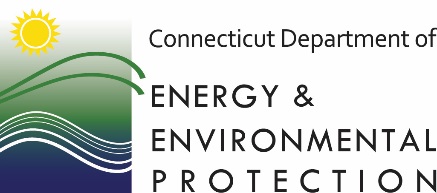 General Permit for Discharges ofMiscellaneous Sewer Compatible (MISC) Wastewater from Industrial Users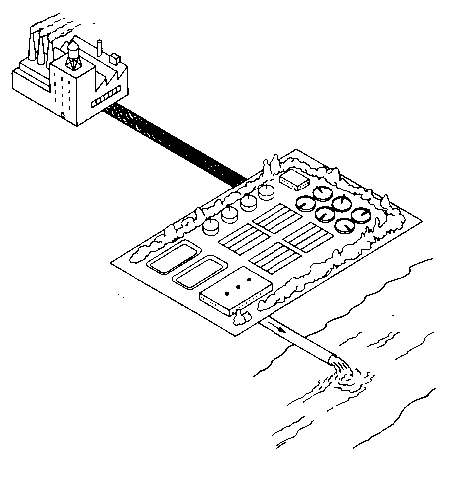 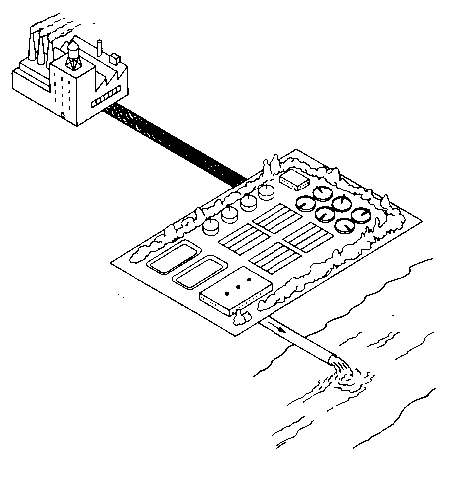 			Issuance Date: TBD			Effective Date: October 31, 2020			Expiration Date: October 30, 2025General Permit for Discharges of Miscellaneous Sewer Compatible (MISC) Wastewater from Industrial UsersTable of ContentsSection 1.	Authority	4Section 2.	Definitions………………………………………………………………………………..	4Section 3.	Authorization Under This General Permit	4(a)	Eligible Activities	4(b)	Requirements for Authorization	4(c)	Geographic Area	10(d)	Effective Date and Expiration Date of this General Permit	10(e)	Effective Date of Authorization	10(f)	Transition to and from an Individual Permit	10Section 4.	Registration Requirements	11(a)	Who Must File a Registration	11(b)	Renewal Registration Timeline and Fee…………..	12(c)	Contents of Registration	13(d)	Scope of Registration	16(e)	Contents of a Modified Registration	16(f)	Where to File a Registration or Modified Registration	17(g)	Additional Information	17(h)	Action by the POTW Authority or the Commissioner	17Section 5.	Conditions of This General Permit	19(a)	Effluent Limits and Conditions	19(b)	Monitoring Requirements	22(c)	Reporting Requirements	27(d)	Recording and Reporting Violations 	27(e)	Operating Conditions 	30(f)	Additional Specific Operating Conditions and BMP’s by Type of Wastewater 	34(g)	Regulations of CT State Agencies Incorporated into this General Permit 	44Section 6.	General Conditions	46(a)	Reliance on Registration	46(b)	Duty to Correct and Report Violations	46(c)	Duty to Provide Information	46(d)	Certification of Documents	46(e)	Date of Filing	46(f)	False Statements	47(g)	Correction of Inaccuracies	47(h)	Transfer of Authorization	47(i)	Other Applicable Law	47(j)	Other Rights	47Section 7.	Commissioner’s Powers	47(a)	Minor Variance Provision	47(b)	Abatement of Violations	48(c)	General Permit Revocation, Suspension, or Modification	48(d)	Public Notice of Facilities in Significant Noncompliance	48(e)	Filing of an Individual Permit Application	49Appendix A:	General Definitions	50Appendix B:  Operation and Maintenance Plan	60Appendix C:  Spill Prevention and Control Plan	62Appendix D1:  POTW- Specific Effluent Limits	65Appendix D2:  Receiving POTWs for Which Phosphorus Monitoring is Required	67Appendix E:  CT POTWs Approved to Accept Transported, Non-domestic Wastewaters…………68Appendix F:  Section 22a-430-4 RCSA, Appendix B, Tables II, III, V and Appendix D	69General Permit for Discharges of Miscellaneous Sewer Compatible (MISC) Wastewater from Industrial UsersSection 1.	AuthorityThis general permit is issued under the authority of section 22a-430b of the General Statutes.Section 2	DefinitionsThe definitions of terms used in this general permit shall be the same as the definitions contained in section 22a-423 of the General Statutes and section 22a-430-3(a) of the Regulations of State Agencies.  Additional definitions associated with this general permit are included in Appendix A.Section 3.	Authorization under This General Permit(a)	Eligible ActivitiesThis general permit authorizes discharges of Miscellaneous Sewer Compatible (MISC) Wastewater to a Publicly Owned Treatment Works (POTW) from an Industrial User which has not been determined by the commissioner to be a Significant Industrial User, as defined in this general permit, and where such wastewater is:conveyed by sanitary sewer; ortransported by a licensed waste hauler in accordance with Section 5(e)(4) of this general permit.	(b)	Requirements for Authorization This general permit authorizes the activity listed in Section 3(a) of this general permit provided:(1) 	Such activity is in compliance with registration requirements of Section 4 of this general permit.(2)	The discharge from such activity is in compliance with all terms and conditions of this general permit including, but not limited to, the prohibitions described in Section 5(a)(2) of this general permit.(3)	Coastal Area Management and PermittingSuch activity is consistent with all-applicable goals and policies in section 22a-92 of the General Statutes, and will not cause adverse impacts to coastal resources as defined in section 22a-93 of the General Statutes or if such activity is located, wholly or in part, waterward of the coastal jurisdiction line in tidal, coastal or navigable waters of the State or in tidal wetlands, the activity is authorized pursuant to sections 22a-359 through 22a-363f, inclusive, or 22a-28 through 22a-35, inclusive. (4)	Endangered and Threatened SpeciesSuch activity does not threaten the continued existence of any species listed pursuant to section 26-306 of the General Statutes as endangered or threatened and will not result in the destruction or adverse modification of habitat designated as essential to such species.(5)	Aquifer ProtectionSuch activity, if it is located within an aquifer protection area as mapped under section 22a-354b of the General Statutes, complies with regulations adopted pursuant to section 22a-354i of the General Statutes.(6)	Conservation and Preservation RestrictionsSuch activity, if located within a conservation or preservation restriction area, complies with section 47-42d of the Connecticut General Statutes, by providing the following documentation to the commissioner: proof of written notice to the holder of such restriction of the proposed activity’s registration pursuant to this general permit or a letter from the holder of such restriction verifying that the proposed activity is in compliance with the terms of the restriction.(7)	Such wastewater is discharged to a POTW either directly via a sanitary sewer or by a properly licensed transporter in accordance with Section 5(e)(4) of this general permit.(8)	(9)	Professional Certifications If required by Section 4(c)(2)(R) of this general permit, the registrant has submitted to the applicable POTW Authority a written certification which, at a minimum, complies with the following requirements: (A)	such certification was signed by a Qualified Professional Engineer or Qualified Certified Hazardous Materials Manager as defined in this general permit;(B)	such certification is not the subject of an audit as described under section 22a-430b of the Connecticut General Statutes;	(C) 	the  Qualified Professional Engineer or Qualified Certified Hazardous Materials Manager signing the certification has, at a minimum,  completely and thoroughly reviewed this general permit and the following regarding the discharges to be authorized under such general permit: (i) all registration information provided in accordance with Section 4(c)(2) of such general permit, (ii) the facility, based on a visual site inspection, (iii) compliance records, (iv) the Operation and Maintenance Plan, if required, (v) the Spill Prevention and Control Plan, if required, (vi) all wastewater collection and treatment systems and monitoring equipment, including any plans and specifications, operating records and any Department approvals regarding such wastewater collection and treatment systems and monitoring equipment; (D)	(i) the qualified professional engineer signing the certification has made an affirmative determination, based on the review described in section 3(b)(9)(C) of this general permit, that: (i) the Operation and Maintenance Plan, if required, and the Spill Prevention and Control Plan, if required, which have been prepared in accordance with this general permit are adequate to assure that the activity authorized under this general permit, if implemented in accordance with such plans, will comply with the terms and conditions of such general permit; and (ii) all wastewater collection and treatment systems and monitoring equipment: (aa) have been designed and installed to control pollution to the maximum extent achievable using measures that are technologically available and economically practicable; (bb) will function properly as designed based on visual inspection, compliance and operating records and implementation of the Operation and Maintenance Plan; and (cc) are adequate to ensure compliance with the terms and conditions of this general permit; 	(ii) the Qualified Certified Hazardous Materials Manager signing the certification has made an affirmative determination, based on the review described in section 3(b)(9)(C) of this general permit, that: (i) the Operation and Maintenance Plan, if required, and the Spill Prevention and Control Plan, if required, which have been prepared in accordance with this general permit are adequate to assure that the activity authorized under this general permit, if implemented in accordance with such plans, will comply with the terms and conditions of such general permit; and (ii) all wastewater collection and treatment systems and monitoring equipment: (aa) have been installed to control pollution to the maximum extent achievable using measures that are technologically available and economically practicable; (bb) will function properly based on visual inspection, compliance and operating records and implementation of the Operation and Maintenance Plan; and (cc) are adequate to ensure compliance with the terms and conditions of this general permit; (E)	(i) the Qualified Professional Engineer  certifies, provided it is true and accurate, to the following statement: “I hereby certify that I am a Qualified Professional Engineer as defined in the General Permit for Discharges of Miscellaneous Sewer Compatible (MISC) Wastewater from Industrial Users.  I am making this certification in connection with a registration under such general permit, submitted to the applicable POTW Authority by [INSERT NAME OF REGISTRANT] for an activity located at [INSERT ADDRESS OF PROJECT OR ACTIVITY].  I have personally examined and am familiar with the information that provides the basis for this certification, including but not limited to all information described in Section 3(b)(9)(C) of such general permit, and I certify, based on reasonable investigation, including my inquiry of those individuals responsible for obtaining such information, that the information upon which this certification is based is true, accurate and complete to the best of my knowledge and belief. I further certify that I have made the affirmative determination required in accordance with Section 3(b)(9)(D)(i) of this general permit and that my signing this certification constitutes conclusive evidence of my having made such affirmative determination. I understand that this certification may be subject to an audit by the commissioner in accordance with Section 22a-430b of the Connecticut General Statutes, and I agree to cooperate with the commissioner should such an audit be required, including, but not limited to providing information as may be requested in writing by the commissioner in connection with any such audit.  I also understand that knowingly making any false statement in this certification may be punishable as a criminal offense, including the possibility of fine and imprisonment, under section 53a-157b of the Connecticut General Statutes and any other applicable law.”	(ii) the Qualified Certified Hazardous Materials Manager certifies, provided it is true and accurate, to the following statement: “I hereby certify that I am a Qualified Certified Hazardous Materials Manager as defined in the General Permit for Discharges of Miscellaneous Sewer Compatible (MISC) Wastewater from Industrial Users. I am making this certification in connection with a registration under such general permit, submitted to the applicable POTW Authority by [INSERT NAME OF REGISTRANT] for an activity located at [INSERT ADDRESS OF PROJECT OR ACTIVITY]. I have personally examined and am familiar with the information that provides the basis for this certification, including but not limited to all information described in Section 3(b)(9)(C) of such general permit, and I certify, based on reasonable investigation, including my inquiry of those individuals responsible for obtaining such information, that the information upon which this certification is based is true, accurate and complete to the best of my knowledge and belief. I further certify that I have made the affirmative determination required in accordance with Section 3(b)(9)(D)(ii) of this general permit and that my signing this certification constitutes conclusive evidence of my having made such affirmative determination. I understand that this certification may be subject to an audit by the commissioner in accordance with Section 22a-430b of the Connecticut General Statutes, and I agree to cooperate with the commissioner should such an audit be required, including, but not limited to providing information as may be requested in writing by the commissioner in connection with any such audit. I also understand that knowingly making any false statement in this certification may be punishable as a criminal offense, including the possibility of fine and imprisonment, under section 53a-157b of the Connecticut General Statutes and any other applicable law.”(10)	Certification Requirements for Registrants and other Individuals	As part of the registration for this general permit, the registrant and any other individual or individuals responsible for preparing the registration submits to the applicable POTW Authority a written certification which, at a minimum, complies with the following requirements:(A)  	the registrant and any other individual or individuals responsible for preparing the registration and signing the certification has completely and thoroughly reviewed, at a minimum, this general permit and the following regarding the activities to be covered under such general permit:  (i) all registration information provided in accordance with Section 4(c)(2) of such general permit, (ii) the facility, based on a visual site inspection, (iii) compliance records, (iv) the Operation and Maintenance Plan, if applicable (v) the Spill Prevention and Control Plan, if applicable, and (vi) all wastewater collection and treatment systems and monitoring equipment, including any plans and specifications, operating records and any Department approvals regarding such wastewater collection and treatment systems and monitoring equipment; (B)	the registrant has, based on the review described in section 3(b)(10)(A) of this general permit, made an affirmative determination to: (i) comply with the terms and conditions of this general permit; (ii) maintain compliance with all plans and documents prepared pursuant to this general permit including, but not limited to, the Operation and Maintenance Plan, if applicable, and the Spill Prevention and Control Plan, if applicable, and (iii) properly operate and maintain all wastewater collection and treatment systems and monitoring equipment in compliance with the terms and conditions of this general permit to protect the waters of the state from pollution; (C) 	such registrant certifies to the following statement: “I hereby certify that I am making this certification in connection with a registration under the General Permit for Discharges of Miscellaneous Sewer Compatible (MISC) Wastewater from Industrial Users, submitted to the applicable POTW Authority by [INSERT NAME OF REGISTRANT] for an activity located at [INSERT ADDRESS OF PROJECT OR ACTIVITY] and that such activity is eligible for authorization under such permit.  I certify that the registration filed pursuant to  general permit is on complete and accurate forms as prescribed by the commissioner without alteration of their text.  I certify that I have personally examined and am familiar with the information that provides the basis for this certification, including but not limited to all information described in Section 3(b)(10)(A) of such general permit,  and I certify, based on reasonable investigation, including my inquiry of those individuals responsible for obtaining such information, that the information upon which this certification is based is true, accurate and complete to the best of my knowledge and belief. I further certify that I have made the affirmative determination required in accordance with Section 3(b)(10)(B) of  general permit and that my signing this certification constitutes conclusive evidence of my having made such affirmative determination. 	I certify that our facility does not use products or chemicals that may result in a discharge of mercury.	I understand that the registration filed in connection with such general permit may be denied, revoked or suspended for engaging in professional misconduct, including but not limited to the submission of false or misleading information, or making a false or inaccurate certification. I understand that the certification made pursuant to Section 3(b)(10) of this general permit may be subject to an audit by the commissioner in accordance with section 22a-430b of the Connecticut General Statutes, and that I will be required to provide additional information as may be requested in writing by the commissioner in connection with such audit, and the registration filed in connection with such general permit may be denied, revoked or suspended as a result of such audit.  As part of such audit, I understand the commissioner may require that any information prepared in accordance with this general permit be independently certified by a Qualified Professional Engineer or Qualified Certified Hazardous Materials Manager in accordance with this general permit and that such independent certification shall be at the registrant’s expense. I understand that the reasonable cost of any such audit that reveals that a false certification was submitted to the commissioner may be charged to the registrant for this general permit for which such certification was made.  I also understand that knowingly making any false statement in the submitted information and in this certification may be punishable as a criminal offense, including the possibility of fine and imprisonment, under section 53a-157b of the Connecticut General Statutes and any other applicable law.”(D)	any other individual or individuals responsible for preparing the registration certifies to the following statement: “I hereby certify that I am making this certification in connection with a registration under the General Permit for Discharges of Miscellaneous Sewer Compatible (MISC) Wastewater from Industrial Users, submitted to the by [INSERT NAME OF REGISTRANT] for an activity located at [INSERT ADDRESS OF PROJECT OR ACTIVITY] and that such activity is eligible for authorization under such permit.  I certify that the registration filed pursuant to general permit is on complete and accurate forms as prescribed by the commissioner without alteration of their text.  I certify that I have personally examined and am familiar with the information that provides the basis for this certification, including but not limited to all information described in Section 3(b)(10)(A) of such general permit, and I certify, based on reasonable investigation, including my inquiry of those individuals responsible for obtaining such information, that the information upon which this certification is based is true, accurate and complete to the best of my knowledge and belief.  I understand that the registration filed in connection with such general permit may be denied, revoked or suspended for engaging in professional misconduct, including but not limited to the submission of false or misleading information, or making a false or inaccurate certification.  I understand that knowingly making any false statement in the submitted information and in this certification may be punishable as a criminal offense, including the possibility of fine and imprisonment, under section 53a-157b of the Connecticut General Statutes and any other applicable law.”(11)	The discharge is not from an Industrial User subject to any provision of 40 CFR 403.6 (National Pretreatment Standards: Categorical Standards) and 40 CFR chapter I, subchapter N for which a regulation containing pollutant discharge limits has been promulgated.(12) The discharge of tumbling and/or cleaning discharges are not from an Industrial User that engages in activities that are subject to the Electroplating Point Source Category (40 CFR Part 413) or the Metal Finishing Point Source Category (40 CFR Part 433), regardless of whether any discharges exist from such point source categories.(13) The cumulative maximum daily flow of all Group I process wastewater discharges from such Industrial User, as described in section 4(a)(1)(A) of this general permit, is less than 25,000 gallons per day.(14)	The maximum cumulative discharges from the Industrial User does not contribute a process wastestream which makes up five percent (5%) or more of the average dry weather hydraulic or organic capacity of the .(15)	The Industrial User is not otherwise designated as a Significant Industrial User by the commissioner on the basis that the Industrial User has a reasonable potential for adversely affecting the POTW’s operation or for violating any Pretreatment Standard or requirement in accordance with 40 CFR 403.8(f)(6). (c)	Geographic Area This general permit applies throughout the State of Connecticut. (d)	Effective Date and Expiration Date of this General PermitThis general permit is effective on October 31, 2020 and expires five (5) years from such date, on October 30, 2025.(e)	Effective Date of Authorization(1)	he effective date of authorization to discharge under this general permit is the date  	(f)	Transition to and from an Individual PermitNo person shall operate or conduct an activity authorized by both an individual permit issued by the commissioner and this general permit. The requirements for transitioning authorization are as follows: Transition from an Individual Permit to Authorization under this General Permit. If an activity meets the requirements of authorization of this general permit and such operation or activity is presently authorized by an individual permit issued by the commissioner, the permittee may seek from the commissioner a modification to the permit to exclude such operation or activity from the individual permit or if the operation or activity is the sole operation or activity authorized by such permit, the permittee shall surrender its permit in writing to the commissioner.  In either event, such permittee’s individual permit shall continue to apply and remain in effect until authorization of such operation or activity under this general permit takes effect. (2)	Transition from Authorization under this General Permit to an Individual Permit. If an activity or operation is authorized under this general permit and the commissioner subsequently issues an individual permit for the same activity, then on the date any such individual permit is issued by the commissioner, the authorization issued under this general permit shall automatically expire. Section 4.	Registration Requirements (a)	Who Must File a Registration	(1)	For the purposes of determining registration requirements in Section 4(a)(2) of this general permit, all discharges authorized under this general permit shall be categorized as follows:(A)  Group I: Process Wastewater Discharges Cumulatively Less Than 25,000 Gallons per Day  Contact cooling & heating water Cutting and grinding wastewater  Non-destruct testing rinsewaterPrinting and photo processing wastewater Tumbling and cleaning wastewaterWater treatment wastewaterCommercial laundry wastewaterFood processing wastewaterReverse osmosis reject waterOther process wastewaters, including: (i) process wastewaters which are hauled by a Connecticut licensed transporter to a POTW that has been approved by the commissioner to accept over-the-road wastewater (a list of POTWs that have been approved by the commissioner to accept over-the-road wastewater is described in Appendix E of this general permit); (ii) process wastewaters requiring a variance; and (iii) other wastewaters determined by the commissioner to be process wastewaters. (B)  Group II: Non-process Wastewater Discharges (All Flows) Air compressor condensate & blowdown Boiler blowdownBuilding maintenance wastewaterFire suppression testing wastewaterHydrostatic pressure testing wastewaterNon-contact cooling waterPotable water system maintenance or sampling wastewatersSwimming pool wastewatersVehicle maintenance wastewatersOther non-process wastewaters, including: (i) non-process wastewaters which are hauled by a Connecticut licensed transporter to a POTW that has been approved by the commissioner to accept over-the-road wastewaters (a list of POTWs that have been approved by the commissioner to accept over-the-road wastewater is described in Appendix E of this general permit); (ii) non-process wastewaters requiring a variance; and (iii) other wastewaters determined by the commissioner to be non-process wastewaters.  (2)	Discharges eligible to be covered by this general permit shall be required to meet the registration, certification and fee requirements described in Table 4-1 below, and such discharges shall be provided treatment as required to meet the effluent limits and conditions of Section 5(a) of this general permit.Table  4-1.  Summary of Registration and Fee Requirements(b)	Renewal Registration Timeline and FeeFor discharges eligible to be covered under this general permit which were covered under the General Permit for Miscellaneous Discharges of Sewer Compatible Wastewater effective May 3, 2018, or the General Permit for the Discharge of Vehicle Maintenance Wastewater issued on January 23, 2011, the registration and certifications required to be submitted in accordance with Table 4-1, above, and any applicable fees payable to the POTW Authority shall be submitted to the POTW Authority on or before ninety (90) days after issuance of this general permit.(c)	Contents of Registration(1)	Fees(A) 	A registration shall not be deemed complete and no discharge shall be authorized by this general permit unless the applicable fee as determined by the POTW Authority has been paid in full to the POTW Authority.(B) 	The registration fees must be submitted with a completed registration form.(C) 	The registration fee shall be paid by check or money order 	payable as directed by the POTW Authority. (D)	The registration fee is non-refundable. (2)	Registration FormA registration shall be filed on forms prescribed and provided by the commissioner and shall include but not be limited to the following:  (A)	Legal name, address, and telephone number of the registrant. If the registrant is an entity transacting business in Connecticut and is required to register with the Connecticut Secretary of the State, provide the exact name as registered with the Connecticut Secretary of the State.(B)	Legal name, address, and telephone number of the owner of the property on which the subject activity is to take place.(C)	Legal name, address, and telephone number of the registrant’s attorney or other representative, if applicable. (D)	Legal name, address, and telephone number of any consultant(s) or engineer(s) retained by the registrant to prepare the registration or to design or construct the subject activity.(E)	Location address of the site for which the registration is being submitted.(F)	Name of the publicly owned treatment works which receives or will be receiving the discharge. (G)	The estimated duration of the subject activity.(H)	Total maximum daily flow in gallons per day, the maximum instantaneous flow rate in gallons per minute, and the method of flow measurement of such discharge (e.g. estimation, flow meter, etc.) (I)	An estimated date of when such discharge began or will begin.(J)	A detailed description of the process or activity generating the discharge and the type(s) of wastewater to be discharged.  (K)	A list of the substances used or added to the wastewater, including but not limited to those substances for which effluent limits are specified in Section 5(a) of this general permit and those substances listed in Appendix B Table II, III and V or Appendix D of section 22a-430-4 of the Regulations of Connecticut State Agencies. Any such substances shall be identified by their generic chemical names and Chemical Abstract System (CAS) number (all substances are listed in Appendix E of this general permit).(L)	A description of any best management practices, such as conservation and reuse of water, minimization, substitution and reuse of chemicals, and other pollution prevention measures, implemented or to be implemented by the registrant to minimize any adverse environmental effects of the subject discharge.(M)	A description of any wastewater treatment processes, such as neutralization, oil/water separation, silver recovery, or precipitation of solids or metals, etc. which the registrant utilizes or will utilize to achieve compliance with any of the effluent limits specified in Section 5(a) of this general permit.(N)	For discharges eligible to be covered under this general permit which were covered under the General Permit for Miscellaneous Discharges of Sewer Compatible Wastewater effective on May 3, 2018, a copy of for the discharge. (O)	For existing discharges only, one screening analysis from the testing of a sample taken within ninety (90) days of registration or the most recent sampling  event for pollutants specified by Section 5(b)(1) of this general permit shall be submitted with the registration form. (P)	For water treatment facilities that discharge clarifier tank blowdown, filter media backwash, sludge dewatering wastewater or other residuals handling wastewaters with Total Suspended Solids (TSS) levels in excess of 600 mg/l directly to a sanitary sewer line or transport residuals by truck to a POTW, a plan for the management of water treatment wastewaters and residuals.  Such plan shall, at a minimum, include the following information:the sources of such wastewatersthe expected average and maximum daily flows in gallons per day of wastewatersthe source of the suspended solid (including the identification of any coagulant) the frequency of discharge for residuals, the percent dry solids and quantity per shipment and per yearthe name of the POTW receiving the wastewater or residualwhich treatment unit of the POTW the wastewaters will be discharged to (e.g. headworks, solids handling, etc) standard operating procedures for residuals management at the facility which shall include:a site mapa summary of the operation and maintenance plans for any lagoons or clarifiersa description of where any solid residuals removed may be placed, stored or disposed of, andthe techniques used to prevent the removed solids from re-entering the surface waters from any on-site storage.(ix)   From a representative sample of residuals being removed during the treatment process, a chemical analysis of its content (percent solids and total metals in mg/kg).  he following metal concentrations will be determined:Arsenic (As),Barium (Ba),Cadmium (Cd),Chromium (Cr),Copper (Cu),Lead (Pb),Mercury (Hg),Selenium (Se)Silver (Ag).(x)	For residuals, provide a feasibility analysis of treatment and disposal options for residuals other than discharge to a POTW.  Such analysis shall include:a discussion of the alternatives and approximate cost and time frame necessary for implementation of such alternatives at that facility (Q)	For a discharge of vehicle maintenance wastewater, the registration shall include the following additional information:	(i)	For a discharge of vehicle maintenance wastewater to a collection and/or treatment system that meets the specifications listed in Section 5(f)(12)(A)(i) of this general permit and was not previously authorized by a valid individual permit issued in accordance with section 22a-430 of the Connecticut General Statutes or a general permit issued in accordance with section 22a-430b of the Connecticut General Statutes, a completed collection and/or treatment system specification form prescribed and provided by the Commissioner.	(ii)	For a discharge of vehicle maintenance wastewater to a collection and/or treatment system that meets the specifications listed in Section 5(f)(12)(A)(ii) of this general permit and was not previously authorized by a valid individual permit issued in accordance with section 22a-430 of the Connecticut General Statutes or a general permit issued in accordance with section 22a-430b of the Connecticut General Statutes, a completed collection and/or treatment system specification form prescribed and provided by the Commissioner, the certification signed by a Connecticut licensed Professional Engineer..	(iii)	For a discharge of vehicle maintenance wastewater to a collection and/or treatment system that was previously authorized by a valid individual permit issued in accordance with section 22a-430 of the Connecticut General Statutes or a general permit issued in accordance with section 22a-430b of the Connecticut General Statutes: a copy of such individual permit and written approval issued by the Commissioner in accordance with 22a-430 of the Connecticut General Statutes for the collection or treatment system installed to treat vehicle maintenance wastewaters; or a copy of the written certification (i.e., Certification Form VW2 or VS2) previously submitted to the Commissioner for authorization under the Car Wash or Vehicle Service Floor Drain Wastewater General Permit and a copy of documentation issued by the Commissioner authorizing coverage under such general permits. (R)	A certification by a Qualified Professional Engineer or Qualified Certified Hazardous Materials Manager that complies with Section 3(b)(9) of this general permit for wastewater requiring a variance or treatment to meet effluent limitations. (Qualified Certified Hazardous Materials Managers may only certify treatment systems that consist solely of pre-engineered silver recovery systems for treating printing and photoprocessing wastewater, or pre-engineered oil/water separators for treating air compressor condensate and blowdown, cutting and grinding wastewater, food processing wastewater or vehicle maintenance wastewater.)(S)	A written certification, signed by the registrant and any other individual or individuals responsible for preparing the registration, which complies with the requirements of Section 3(b)(10) of this general permit.(d)	Scope of RegistrationA registrant shall submit one registration form for all activities taking place at a single site for which the registrant seeks authorization under this general permit. Activities taking place at more than one site may not be consolidated on one registration form.(e)	Contents of a Modified Registration(1)	A modified registration shall be submitted to the POTW Authority:To correct inaccurate or misleading information previously submitted to the POTW Authority, in accordance with Section 6(g) of this general permit; Prior to any significant facility modifications, as described in Section 5(e)(3)(A) of this general permit.(2)	Modified Registration Form:A modified registration shall be filed on forms described in Section 4(c) of this general permit and include any additional information required by Section 5(e)(3)(A) for a facility modification.  For all registration section(s) remaining unchanged from the initial registration, a registrant may indicate “Information Unchanged” in the appropriate section(s) of the registration.Any fee required by the POTW Authority shall be submitted with a modified registration.(f)	Where to File a Registration or Modified Registration The registration or modified registration shall be submitted to the POTW Authority(g)	Additional InformationThe POTW Authority may require a registrant to submit additional information, which the POTW Authority reasonably deems necessary to evaluate the consistency of the subject activity with the requirements for authorization under this general permit.(h)	Action by the POTW Authority or the Commissioner(1)	The POTW Authority may reject without prejudice a registration or modified registration if it is determined that it does not satisfy the requirements of Section 4(c) or 4(d) of this general permit and more than thirty (30) days have elapsed since the POTW Authority issued a written request to the registrant to submit additional information. Any registration refiled after such a rejection shall be accompanied by the applicable fee as determined by the POTW Authority.(2)	The POTW Authority shall disapprove a registration or modified registration if the POTW Authority determines that the subject activity is or may be:Inconsistent with the requirements for authorization under Section 3 of this general permit; ORUnable to comply with the effluent limits and prohibitions described in Section 5(a) of this general permit; ORThrough the imposition of the terms and conditions in this general permit, unable to ensure that the discharge, either singly or in combination with other discharges, would not cause or contribute to pollution, would not endanger human health or the environment or would not be consistent with the Connecticut Water Quality Standards; ORdeemed to be ineligible for coverage under this general permit for any other reason provided by law.(3)	Disapproval of a registration or modified registration by the POTW Authority  under this subsection shall constitute notice to the registrant that the subject activity may not lawfully be conducted or maintained without  either obtaining an individual permit or an authorization under another general permit from the Commissioner, or obtaining authorization under this general permit by the POTW Authority pursuant to the subsequent submittal of a new registration for the review and approval of the POTW Authority.(4)	The POTW Authority may approve a registration or modified registration with reasonable conditions to assure compliance with the terms and conditions of this general permit and the requirements of the POTW Authority. If the POTW Authority approves a registration with conditions, the permittee shall be bound by such conditions as if they were a part of this general permit.(5)	Rejection, disapproval, or approval of a registration or modified registration shall be in writing.Section 5.	Conditions of This General PermitThe permittee shall meet the requirements for authorization set forth in Section 3 of this general permit and assure that, at a minimum, the discharge authorized by this general permit is conducted in accordance with the following conditions: 	(a) Effluent Limits and ConditionsEffluent Limits(A)	Effluent Limits—Wastewater discharged under the authority of this general permit shall not contain any pollutant identified in Table 5-1 of this section except in a concentration at or below the maximum concentration specified therein. Table 5-1 Effluent Limits1	1These effluent limits do not apply to residuals generated by water treatment facilities that are transported to the solids handling portion of a POTW.2This pollutant concentration may be exceeded provided that the total mass loading (flow x concentration) of such pollutant discharged to the  does not exceed 100.0 lbs/day or 2% of the POTW’s design loading, whichever is less. This limit does not apply to discharges of Food Processing Wastewater or Water Treatment Wastewater	3For ammonia-nitrogen, nitrate-nitrogen, formaldehyde, ethylene glycol, or propylene glycol, the pollutant concentration may be exceeded provided that the total mass loading (flow x concentration) of each pollutant discharged to the  does not exceed 10.0 lbs/day.	4For Food Processing wastewaters only, use EPA Method 1664, Rev. A reporting as Total Oil & Grease. For all other wastewaters use EPA Method 1664, Rev. A reporting as Total Petroleum Hydrocarbons.	5 For photographic processing wastewaters only, if maximum daily flow is less than 100 gallons per day, the silver effluent limit is 5.0 mg/l. For flows greater than 100 gpd, the silver limit is 2.0 mg/l.(B)	POTW Specific Effluent Limits—If the wastewater discharge is directed to a POTW listed in Appendix D1 of this general permit and such discharge has a total maximum daily flow greater than 5,000 gallons per day (excluding noncontact cooling water), effluent limits listed in Appendix D1 of this general permit specific to that POTW supersede limits in Table 5-1.(C)	Wastewater discharged under the authority of this general permit shall not contain any chemical additive containing any substance listed in Appendix B, Table II, III, or V or Appendix D of Section 22a-430-4 of the Regulations of Connecticut State Agencies (all substances are listed in Appendix E of this general permit), other than a substance for which an effluent limit is specified in Table 5-1 of this section or as otherwise approved by the POTW Authority in accordance with Section 7(a) of this general permit.Prohibitions(A)  Wastewater discharged under the authority of this general permit shall not for any reason cause or threaten either singly or in combination with other discharges:(i)	Interference or adverse effect upon the operation of the POTW;(ii) 	Interference or adverse effect upon the POTW’s sludge handling, use or disposal, including but not limited to noncompliance with any federal, state, local laws, regulations or ordinances;(iii)	The POTW to exceed its influent design loading parameters;(iv)	The POTW to violate its permit, including but not limited to exceeding its permit limits;(v)	A worsening of any condition which is causing the POTW to exceed its influent design loading parameters or violate its permit; or(vi)	Pass through of any substance into the receiving waters which then causes or threatens pollution.Wastewater discharged under the authority of this general permit shall not:(i) contain any substance which causes or threatens a fire or explosion hazard in the , including but not limited to, wastewaters with a closed cup flashpoint of less than 140oF (60oC) using the test methods specified in 40 CFR 261.21.(ii) cause or threaten corrosive structural damage to the  and shall not have a pH of less than 5.0 or more than 12.0 Standard Units.(iii) contain solid or viscous pollutants in amounts which will cause or threaten obstruction of flow in the sanitary sewer system or .(iv)contain heat in amounts which will inhibit biological activity in the , nor contain heat in such quantities that the influent temperature at the POTW exceeds 104oF (40oC).  (v) contain pollutants which result in the presence of toxic gases, vapors or fumes within the  in a quantity that may cause acute worker health or safety problems.(vi) contain pollutants in a quantity or concentration which may cause or contribute to excessive foaming within the  or which may cause foaming within the POTW’s effluent.(vii)contain, either singly or in combination with other discharges, any pollutant in sufficient amounts to cause acute worker health and safety problems, problems in the collection system or pass through or interference with the .(viii)contain, either singly or in combination with other discharges, flow in excess of the hydraulic capacity of the  or its conveyance system.(ix) contain mercury(x) if trucked or hauled, be introduced into a POTW except at discharge points designated by the POTW.The use or addition of water to dilute a discharge of wastewater in order to meet any effluent limit or condition of this general permit is prohibited. (3)	Other ConditionsThe permittee shall maintain in full effect all best management practices (BMPs) needed to comply with any of the terms and conditions of this general permit. Such BMPs shall be developed and implemented consistent with sound and recognized engineering principles and include but not be limited to water conservation, chemical substitution/reuse and all other pollution prevention measures. The permittee shall ensure that all discharges authorized by this general permit are in conformance with the sewer use ordinance of the POTW Authority receiving the discharge, and that all required local permits and approvals have been obtained for the discharges authorized by this general permit.The discharge shall be totally enclosed in piping from the source to a municipal sanitary sewer line unless operating conditions require otherwise. Best management practices shall be used for chemical and fuel storage to prevent spillage that could be received by floor drains, trenches, etc. Any spill or release or leakage of any chemical liquid shall be immediately cleaned up and disposed of in accordance with all applicable state and federal law.  In no case shall such a chemical liquid be disposed of in any floor drain, toilet, sink, sanitary sewer, storm drain, surface water body or on the ground.(b)	Monitoring Requirements(1)	Parameter Monitoring (A)	Each permittee must monitor the wastewater for the parameters specified in Table 5-2 of this section per category of wastewater (e.g. boiler blowdown or noncontact cooling water) at the frequency specified in Table 5-3 of this section in accordance with the methods specified in 40 CFR Part 136 to determine whether such discharge complies with the effluent limits and other conditions of this general permit.(B)	In addition, each permittee must monitor the wastewater at the frequency shown in Table 5-3 for any parameters specified in Section 5(a)(1) of this section that are known or suspected to be present in the discharge.Discharges of the following wastewaters are exempt from all monitoring requirements, unless otherwise directed by the POTW Authority, provided that the discharge is in compliance with the effluent limits of Section 5(a)(1) of this general permit:  building maintenance wastewaters; fire suppression testing wastewaters; swimming pool wastewaters;Potable water system maintenance or sampling wastewatersvehicle maintenance wastewaters;discharges comprised of sources of groundwater and stormwater which enter private or public utility equipment manholes and/or vaults which are conveyed to a POTW by combined storm and sanitary sewers; anddischarges generated by the testing and maintenance of potable water distribution systems and/or used for insuring public health and safety which are conveyed to a POTW by combined storm and sanitary sewers.Table 5-2.  Minimum Monitoring Requirements—“X” indicates required monitoring.1 Required monitoring for a photoprocessing discharge is silver and pH only. Refer to specific instructions at Section 5(b)(5)(B).2Aluminum and arsenic monitoring shall be required only for wastewater associated with alum treatment.3Phosphorus monitoring shall be required only for discharges being received by a POTW listed in Appendix D2(excluding commercial laundries which must always monitor for phosphorus).	(3)		Flow MonitoringThe permittee shall monitor the total daily flow on the day of pollutant sampling for each discharge of MISC wastewater in accordance with the frequencies in Table 5-3 below. The permittee shall monitor each discharge pipe having a maximum daily flow of greater than 5,000 gpd (before mixing with noncontact cooling water or domestic sewage and except for batch treatment systems with a known discharge volume and discharges which occur less than once per week) by means of a flow meter system and associated recording device which measures, visually indicates, and records instantaneous flow (gallons per minute) and total daily flow (gallons per day), unless an alternate flow monitoring plan is approved by the POTW Authority.Estimates of flow may be used to satisfy this requirement for discharges of less than 5,000 gpd or discharges that meet an exception in Section 5(b)(3)(B) above, provided they are based on information from a dedicated incoming water meter, a batch treatment tank volume, the accurately timed filling of a container of known volume, a rated pump capacity or other generally acceptable engineering practice.(4)		pH MonitoringThe permittee shall accurately determine the pH of wastewater discharged in accordance with the requirements of this general permit. All instrumentation for pH monitoring must be installed and maintained in accordance with manufacturers’ specifications, calibrated (electronic calibration) by a qualified source at least once per year to ensure accuracy and calibrated using a standard buffer solution at least monthly.  Any discharge that requires pH adjustment shall comply with Section 5(g)(1) of this general permit which incorporates section 22a-430-3(q) of the Regulations of Connecticut State Agencies.  Any audible and visual pH alarms installed in accordance with this requirement shall, at a minimum, alert appropriate personnel capable of responding to incidents when the pH of the discharge goes below 5.0 or above 12 Standard Units.  Any condition which causes an alarm shall be corrected immediately, or the discharge shall be stopped until the correction is made.   For batch treatment systems, a daily log of pH readings for each batch discharged shall be maintained on site.(5)	Frequency of Monitoring(A)	Each permittee must monitor the wastewater for the pollutants specified in Table 5-2 of this general permit per category of wastewater at the frequency specified in Table 5-3 of this general permit, with the exceptions noted below. Total Maximum Daily Flow in Table 5-3 shall mean the Total Maximum Daily Flow for that category documented in the registration that was filed for coverage under this general permit.Table 5-3 Monitoring and Reporting Frequency		1Discharges that do not have a prescribed monitoring frequency must comply with the effluent limits		  of Section 5(a) of this general permit.  The permittee should maintain records of 				 monitoring data that the permittee believes is representative of the current discharge.				2For water treatment wastewaters associated with annual or semi-annual maintenance cleaning of 				  clarifier tank, settling lagoon, or other large tanks which may discharge greater than 50,000 gallons per 		  day, samples shall be taken from the first 10% and last 10% of the discharge and analyzed separately.  		  Such discharges shall not be counted toward the total maximum daily flow when determining 				  monitoring frequency. For all other water treatment wastewater discharges greater than 10,000 gpd, if 		  the discharge lasts longer than four hours, two grab samples shall be taken at least four hours apart and 		  composited.3See Section 5(b)(2).(B)	Specific Photoprocessing Monitoring Requirements—	(i)	All flows of photoprocessing wastewater discharges from silver recovery systems must be monitored monthly using silver test strips to assure proper operation of the silver recovery system.  Monitoring must take place between metallic replacement cartridges to test for breakthrough on the first cartridge. If initial monitoring event indicates breakthrough, a second test will be taken. If second event also indicates breakthrough, the cartridges must be replaced. Results of all monitoring must be maintained in a log book and kept on site.(ii)	A 40 CFR Part 136 method is required once annually to verify compliance with 5 mg/l silver limit.(6)	Monitoring LocationAll wastewater samples, except for photographic processing wastewater, shall be collected before combination with non-contact cooling water, hydrostatic pressure testing wastewater, or the facility’s domestic sewage. For any discharge of photographic processing wastewater, samples shall be taken before combination with any other wastewater discharges.(7)	Sample Type(A)	For a discharge less than or equal to 10,000 gpd, a sample taken for the purpose of determining compliance with the effluent limits in Table 5-1 of this general permit shall:(i)	Be a grab sample which consists solely of the MISC wastewater category whose discharge is authorized by this general permit; or(ii)	Be a composite sample which consists of any combination of MISC wastewater grab sample categories; and(iii)	Be representative in all respects, including without limitation chemically and thermally, of the sampled wastewater during routine operating conditions. Where multiple sources of a specific category of MISC wastewater are generated at a site, only one sample from a single representative source is required.(B)	For discharges greater than 10,000 gpd from a single pipe, excluding non-contact cooling water, water treatment wastewater and hydrostatic pressure testing wastewater, samples shall be composite with aliquots taken at intervals of at least once every four hours over a full operating day. 	Sampling to determine Total Fats, Oils and Grease (Food Processing only) and Oil and Grease, Total Petroleum Hydrocarbons (TPH) shall be a single grab sample and not a composite sample.  (8)	Record Keeping Requirements(A)	For each category of discharge, excluding those exempt from registration and monitoring under this general permit, the permittee shall maintain for the parameters specified in Table 5-2 at the monitoring frequency specified per Table 5-3 a record containing at least the following information: total daily flow, a description of the process or activity which generated it, sample analytical results and chain of custody forms.(B)	All analytical results shall be retained on-site or at the permittee’s principal place of business in Connecticut for at least five years from the date such result or data was generated or received by the permittee.  These results shall be made available to the commissioner, or the local POTW authority immediately upon request.(c)	Reporting RequirementsFor any category of Group I dischargesresults of monitoring shall be reported to the POTW Authority on a Discharge Monitoring Report (DMR) at the same frequency as the monitoring specified in Table 5-3 of this general permit.  DMRs shall also include the Average Daily Flow and the Maximum Daily Flow for the frequency specified in Table 5-3.  Should a discharge not occur during a sampling month or quarter, a DMR must still be submitted indicating “NO DISCHARGE”.Timeline for Commencement of ReportingNo later than thirty (30) days after the approval of registration for coverage under this general permit, the Registrant shall begin collecting monitoring data and other reports to be submitted to the POTW Authority in hard copy form.  Specific requirements regarding submittal of data and reports in hard copy form are described below:  DMR Due DateDMRs shall be submitted to the POTW Authority no later than the last day of the month following the month in which samples are taken. For all flows of , all analytical results and other information required under this general permit shall be kept on site with a copy submitted upon request of the POTW Authority. If the permittee monitors any discharge more frequently than required by the permit using test procedures approved under 40 CFR 136 or specified in the permit, the results shall be included in the calculation and reporting of the data in the monitoring report.(d)	Recording and Reporting ViolationsThe permittee shall immediately notify the POTW Authority if any analytical results or monitoring data or any other information indicates that a violation of an effluent limitation or another condition of this general permit has occurred, or upon becoming aware of any discharge that could cause problems to the POTW, including but not limited to slug loadings of pollutants which may cause a violation of the POTW’s NPDES permit, or which may inhibit or disrupt the POTW, its treatment processes or operations, or its sludge processes, use or disposal.  Such notice shall include the following information: name and address of the permittee, permit number, the maximum daily flow, and the name and telephone number of a contact person at the subject site.  The permittee shall immediately take steps to identify and correct any and all conditions causing or contributing to such violation adversely impact the POTW. A log of such violations or conditions shall be maintained on site and include the information described in Section 5(d) of this general permit.(2)	At a minimum, the permittee shall: 	(A)	notify the POTW Authority of violation(s) that are:greater than two times the permitted level specified in Section 5 of this permit or, greater than two times the permitted level specified by a POTW specific limit found in Appendix D1 of this general permit, greater than the level established in a variance approved by the POTW Authority in writing pursuant to section 7(a) of this general permitwithin two hours of becoming aware of the violation(s) (or at the start of the next business day if this occurs outside normal business hours) and 	(B)	submit a written report to the POTW Authority that contains the following information within five (5) days of becoming aware of the violation:the condition(s) or effluent limit(s) violated;the analytical results and information demonstrating such violation(s);the cause of the violation(s);period of noncompliance including exact dates and times;if the noncompliance has not been corrected, the anticipated time it is expected to continue, and, upon correction, the date and time of correction;steps taken and planned to reduce, eliminate and prevent a recurrence of the noncompliance, and the dates such steps are executed; andthe name and title of the person recording the information and the date and time of such recording.(3)    In addition to the requirements described in RCSA section 22a-430-3(j)(11)(D), any other actual or anticipated  noncompliance with  effluent limits or other terms and conditions of this general permit shall be recorded within twenty-four (24) hours of becoming aware of such circumstances in a log which contains at least the following information:	the condition(s) or effluent limit(s) violated;	the analytical results and information demonstrating such violation(s);	the cause of the violation(s) or noncompliance;	period of noncompliance including exact dates and times;if the noncompliance has not been corrected, the anticipated time it is expected to continue, and, upon correction, the date and time of correction;steps taken and planned to reduce, eliminate and prevent a recurrence of the noncompliance, and the dates such steps are executed; and(G)	the name and title of the person recording the information and the date and time of such recording.(4)	The permittee shall submit a report to the POTW Authority prepared by a Qualified Professional Engineer licensed to practice in Connecticut or a Qualified Certified Hazardous Materials Manager if analytical results, monitoring data or other information indicates any of the following:(A)	the exceedance of any effluent limit by more than two hundred percent;(B)	three or more violations of any effluent limit from a single sample;(C)	three successive sampling events each of which show a violation of any effluent limit;(D)	the occurrence of four or more violations of any effluent limit during any calendar year;(E)	the violation of the pH limit by more than one standard unit	Such report shall contain at least the information required to be recorded under Section 5(d)(2) of this general permit and must be submitted within twenty (20) days of becoming aware of the non-compliance which triggered the report. Such certified report shall be sent to the POTW Authority.(5)	Within sixty (60) days after the deadline for submitting the report specified in Section  5(d)(4) above, the permittee shall submit to the POTW Authority the following certification signed by a Qualified Professional Engineer licensed to practice in Connecticut or a Qualified Certified Hazardous Materials Manager: “I certify that in my professional judgment, based on reasonable investigation, including my inquiry of those individuals responsible for obtaining information pursuant to section 5(d)(4) of the General Permit for Miscellaneous Discharges of Sewer Compatible Wastewater that all discharge(s) which are maintained on the site referenced herein, and which are covered under the general permit comply with all conditions of said general permit, including but not limited to all effluent limits in Section 5(a) of such general permit, and proper operation and maintenance of any systems installed to treat such discharge(s) will insure that all effluent limits and other conditions in such general permit are met, or if there is no treatment system for such discharge(s), that the discharge(s) will meet all effluent limits and conditions of such general permit without treatment. This certification is based in part on my review of analyses of a minimum of three effluent samples collected, preserved, handled and analyzed in accordance with 40 CFR 136, which samples were representative of the discharge during standard operating conditions, were taken in the previous year, at least one week apart, and were of the type(s) specified in Section 5 of said general permit, and were analyzed for the parameters specified in Section 5 of said general permit. I understand that a false statement made in this report, including all attachments thereto, or in this certification may, pursuant to section 22a-6 of the General Statutes, be punishable as a criminal offense under section 53a-157b of the General Statutes, and may also be punishable under section 22a-438 of the General Statutes and any other applicable law.”The above certification should not be construed as authorizing a Certified Hazardous Materials Manager to certify compliance in areas that should only be handled by a licensed Professional Engineer including but not limited to design or modification of engineered wastewater treatment systems.(e)	Operating Conditions	(1)	Treatment Requirements(A)	Treatment is required for any discharge that cannot comply with the maximum concentration limits specified in Table 5-1 of this general permit.(B)	For any photoprocessing discharges where silver is a known or suspected pollutant, a silver recovery system must be installed and maintained to achieve compliance with the silver limits in this general permit and the requirements of Section 5(f)(4) of this general permit. PlansIf a discharge requires treatment to comply with the maximum concentration limits specified in Table 5-1 of this general permit, the permittee shall:prepare an Operation and Maintenance Plan for the wastewater collection, storage, treatment, and control systems for the activity covered by this general permit.  At a minimum, such plan shall include all of the elements described in Appendix B of this general permit and describe the effective performance of the collection and treatment systems, adequate funding, operator training, laboratory and process controls and quality assurance procedures.  The permittee shall maintain such plan at the facility at all times and shall amend and update such plan as necessary to assure compliance with the terms and conditions of this general permit. The permittee shall perform all actions required by the Operation and Maintenance Plan and maintain compliance with it thereafter. prepare a Spill Prevention and Control Plan for the activity covered by this general permit.  At a minimum, such plan shall include all of the elements described in Appendix C of this general permit and describe all measures taken to prevent and control unplanned releases during the storage, collection, transfer, transport, treatment, loading and unloading of all toxic or hazardous substances, oils, process wastewaters, solvents, and any other chemicals.    The permittee shall maintain such plan at the facility at all times and shall amend and update such plan as necessary to assure compliance with the terms and conditions of this general permit. The permittee shall perform all actions required by the Spill Prevention and Control Plan and maintain compliance with it thereafter.Facility and Treatment System ModificationsIf the total maximum daily flow of non-process wastewater (Group II) is equal to or greater than 25,000 gallons per day (excluding non-contact cooling water), or the discharge requires a treatment system to comply with the effluent limits of Section 5(a) of this general permit (excluding photographic processing wastewater), the permittee shall:Notify the POTW Authority prior to any expansion, alteration, increase in production or modification to processes that may result in (1) the introduction of a pollutant that was not known or suspected present in the authorized discharge(s) at the time of registration; (2) an increase in pollutant loading greater than twice previous registration levels; or (3) a change in the maximum daily flow to a level requiring a change in the effluent monitoring frequency. Wastewaters associated with such modification(s) may not be discharged without the prior written approval of the POTW Authority in the form of an Approval of Registration.  Notification shall consist of a modified registration submitted in accordance with Section 4(c)(2) of this general permit and include the following additional information:A description of each proposed process modification, the nature of the proposed modification, and how the modification is expected to affect the authorized discharge(s).  Include a timeline for implementation and expected completion of the proposed changes.For material substitutions or addition of new chemicals or new sources to the discharge, identify all new substances that include or may break down into those listed in Appendix B or D of section 22a 430-4 of the Regulations of Connecticut State Agencies that can be expected to be present in the authorized discharge(s) as a result of the modification.A copy of the Material Safety Data Sheet for each chemical substance identified in your modification request.  Material Safety Data Sheets need not be provided for Appendix B and D substances, but must be provided for all trade-named compounds.  The projected concentration in the authorized discharge(s) for those substances identified above. A statement regarding how the proposed facility modification affects a previously authorized monitoring waiver, as applicable.For all new substances referred to in Paragraph (ii), above, the projected concentration(s) expected to be present in the authorized discharge(s).A certification signed by a Qualified Professional Engineer or Qualified CHMM in accordance with Section 3(b)() of this general permit.The permittee shall notify the POTW Authority within fifteen (15) days after expanding or significantly altering its wastewater collection or treatment system or its method of operation.  Treatment system modifications require the written approval of the POTW Authority.  Information provided should clearly detail all modifications and include the following additional information:	A detailed explanation of any changes made to or proposed for the existing wastewater collection or treatment system or its method of operation.  Explain the need for implementing each change and the anticipated effects the changes will have on the authorized discharge(s). For material substitutions or addition of new treatment chemicals, identify all new substances that include or may break down into those listed in Appendix B or D of section 22a-430-4 of the Regulations of Connecticut State Agencies that can be expected to be present in the authorized discharge(s) as a result of the modification.A copy of the Material Safety Data Sheet for each chemical substance identified in your modification request.  Material Safety Data Sheets need not be provided for Appendix B and D substances, but must be provided for all trade-named compounds.A certification signed by a Qualified Professional Engineer or Qualified CHMM in accordance with Section 3(b)() of this general permit.(4)	Collection and Transport of Wastewater (A)	No permittee is authorized to collect and transport wastewater for discharge to a POTW under this general permit unless the following conditions have been met: the POTW Authority has authorized the acceptance of such wastewater;the permittee’s facility is not connected to a sanitary sewer or the permittee’s facility is connected to a sanitary sewer and the discharge has been rejected in writing by the local sewer authority;the permittee has installed appropriate facilities to store such wastewater in accordance with section 5(e)(4)(B) of this general permit; such wastewater is conveyed, either by a properly licensed waste transporter or by the permittee, in a manner prescribed by the POTW Authority;  such wastewater transported to a POTW complies with the effluent limits specified in Table 5-1 of this general permit;written certification has been provided to the POTW Authority that such wastewater is not a Hazardous Waste as defined in 40CFR 261, Subparts C and D;a log of each instance of wastewater transported has been maintained including dates, volumes, a description of the wastewater, and any monitoring results.(B)	Any holding tank constructed for the storage of wastewater 	shall comply 	with the following: An above-ground holding tank shall be a double-walled tank or have 110% secondary containment storage capacity and have an inspection and management plan to insure that stormwater that collects within secondary containment is clean prior to discharge.  Such above-ground holding tank shall be located under cover where feasible to prevent or minimize stormwater entry to the secondary containment area.Any underground storage tank that is subject to the requirements of RCSA 22a-449(d)-101 shall comply with the requirements of said regulation(s).Wastewater discharged to a concrete holding tank shall not have a pH of less than 5.0 Standard Units.  Unless otherwise approved in writing by the commissioner prior to August 9, 2017, a concrete holding tank may be used provided the tank will contain only boat hull wash wastewater, water treatment wastewater, vehicle maintenance wastewater, or food processing wastewater.The tank must comply with the following specifications:  All structural seams and openings for piping shall be grouted with non-shrinking cement or similar material and coated with a waterproof sealant.The tank interior shall be coated with a sealant - preferably epoxy - that is specifically formulated to be resistant to all chemicals to be stored in the tank. (This is not necessary for polymer concrete tanks.)The tank exterior, including the exterior top and bottom and extension to grade manholes, shall be coated with a waterproof sealant. (This is not necessary for polymer concrete tanks.)The holding tank shall be equipped with a high-level alarm system clearly audible in the normal working range of responding personnel.  It is strongly recommended that the alarm indicate when the holding tank has reached eighty percent (80%) of its wastewater storage capacity.  At a minimum, the holding tank shall be equipped with a means to determine/verify the wastewater level, including but not limited to sight glass and level indicator devices.  For tanks containing water treatment wastewater, Best Management Practices must be undertaken to insure that solids in the tank do not accumulate to greater than 20% of the tank capacity.(f)	Additional Specific Operating Conditions and BMPs by Type of Wastewater(1)	Boiler Blowdown Discharges(A)	Boil-out and boiler acid cleaning wastewaters are not authorized by this permit.  The discharge of these wastewaters must be permitted separately under section 22a-430 or 22a-430b of the General Statutes or be collected by a waste transporter holding a valid license issued by the commissioner for that purpose.(B)	All discharges of boiler blowdown wastewater to which chemicals are added must be transported directly to a POTW by a properly licensed transporter or released directly to a POTW via a sanitary sewer. (C)	All discharges of boiler blowdown wastewater directly to surface water or to surface water by way of storm drain or any other conveyance are prohibited.(2)	Tumbling and Cleaning DischargesNote: Tumbling and Cleaning discharges are often found at facilities that are subject to the Electroplating Point Source Category (40CFR Part 413) or the Metal Finishing Point Source Category (40CFR Part 433) (even if no discharges exist from the electroplating or metal finishing operations).  If this is the case, the facility’s tumbling and cleaning discharge cannot be covered by this MISC general permit.(A)	If necessary, settleable solids should be removed from all tumbling or cleaning of parts wastewaters by utilizing settling, centrifuging, filtration or a combination of these or other technologies to meet all effluent limits in Table 5-1 of this general permit.(B)	The settling tank should prevent short circuiting of flow or displacement of accumulated tank solids.(C)	The settling tank should have a submerged outlet to allow for retention of floatable materials.(3)	Food Processing Wastewater Discharges(A)	All food processing wastewater generated by (1) the loading and unloading, storage (interior and exterior) or disposal of raw or processed materials, by-products and wastes, and (2) by clean-up of such areas, should only be discharged to the food processing wastewater system. Loading and unloading shall be done in a manner that will not produce stormwater contamination and runoff, consistent with requirements of The General Permit for Discharges of Stormwater Associated with Industrial Activity.(B)	Grease trap/interceptor Food processing wastewater treatment systems should employ processes to maximize the removal of floating solids, oils and greases prior to discharge, including use of a grease trap/interceptor. At a minimum, the permittee should perform quarterly inspections of all grease trap/interceptors.  An outdoor in-ground grease trap/interceptor should be completely emptied by a grease trap/interceptor cleaner whenever 25% of the operating depth of the grease trap/interceptor is occupied by fats, oils, grease and settled solids.  The grease and oil portion of all grease trap/interceptors should be disposed of at a regional collection/transfer/disposal site.  The permittee must maintain a written log on-site of grease trap/interceptor cleaning and maintenance and shall maintain copies of the grease trap/interceptor cleaner’s receipts for five (5) years.  All wastewater flows connected to the grease trap/interceptors should be screened to prevent solids from entering the treatment units. All solids collected in the grease trap/interceptor should be disposed of in accordance with applicable solid waste regulations.The permittee should discharge the food processing wastewater at a temperature which will allow optimum performance of the grease trap/interceptor.(4)	Printing and Photo Processing DischargesWaste inks and waste printing press cleaning solvents shall not be discharged but shall either be treated and recycled or disposed of in accordance with applicable federal, state and local law.Signs in English and other languages necessary to communicate to all employees should be posted at sinks and drains in areas where printing and publishing take place reading: “Do Not Pour any inks, cleaning solvents, untreated computer-to-plate waste developer, or untreated silver bearing wastes down any sink and/or drain.”	Silver Recovery SystemsFor any photoprocessing discharge where silver is a known or suspected pollutant, the discharge must be treated using a silver recovery system maintained to achieve 90% silver recovery at all times.If metallic replacement cartridges are used for silver recovery, at least two should be used in series preceded by a metering device to allow for adequate dwell time.  If the silver recovery system is used in a closed-loop system and batch dumped, only one metallic replacement cartridge is required.Installation dates should be written on cartridges upon installation and should be replaced when they no longer remove silver at 90% efficiency.  Cartridge installation, replacement dates, and results of all monthly test strip monitoring required by Section 5(b)(5)(B) should be kept in a log. At a minimum metallic replacement cartridges must be replaced at least once per year.Silver recovery treatment systems should be inspected at least weekly to ensure proper operation of such system.The permittee should prepare and implement written procedures for the treatment and/or disposal of Printing and Photographic Wastewater. Such procedures should include, but not be limited to the containment, clean-up and disposal of spills. In addition, appropriate employees should be provided with routine training on these procedures. Such procedures and records of training dates should be kept on-site.Printing equipment, including but not limited to plates and rollers, should have excess ink, coating, or adhesive wiped or squeegeed off prior to washing in sinks.Floor drains in printing or pre-press areas shall be connected to the sanitary sewer or a holding tank, and not to the storm drainage system, dry well, or septic system.  Floor drains should be collared or protected in some way as to prevent spills from entering the floor drain.Any permittee that generates, transports, or stores silver bearing waste(s) that are recycled for purposes of precious metals recovery is subject to the Connecticut Hazardous Waste Management Regulations, including but not necessarily limited to, sections 22a-449(c)-101(c) and 22a-449(c)-106(b) of the Regulations of the Connecticut State Agencies incorporating 40 CFR 261.6 and 40 CFR 266.70 respectively. The permittee should contact the Waste Engineering and Enforcement Division’s Compliance Assistance telephone number at (860) 424-4193 or (888) 424-4193 for additional details regarding the aforementioned RCRA provisions, or to request a copy of the recyclable materials registration form prescribed by the commissioner. CTP processing wastewater adjusted for pH and directly discharged to the sewer shall meet the following:pH adjust system shall have an automatic alarm that will alert operators, both audibly and visually, if the discharge pH goes below 5.0 or above 12.0 standard units;pH adjust system shall have a chart recorder or electronic memory recorder.CTP processing wastewater adjusted for pH in a closed-loop system should monitor pH with a portable test kit or pH meter prior to discharge.  Date, volume discharged and pH of wastewater should be recorded on a log.(5)	Hydrostatic Pressure Testing Wastewater Discharges	Each permittee shall remove the maximum extent of all solid and liquid substances, including scale, soil and any residues from materials previously contained in the tank or pipeline, prior to any hydrostatic pressure testing, using the following practices at a minimum:for all pipelines: cleaning with either compressed air, high pressure water spray, or both;for natural gas pipelines: cleaning with compressed air and with cleaning pigs designed for such pipelines; for all used tanks: cleaning with compressed air, high pressure water spray, or both.(6) 	Non-contact Cooling and Heat Pump Water Wastewater (A)	A discharge of minor non-contact cooling and heat pump water from vapor degreasers, dry cleaning machines, or other equipment used to cool chlorinated solvent vapors, and a discharge of minor non-contact cooling and heat pump water which contains chemicals added to the source water after it enters the site, e.g., cooling tower blowdown, shall be discharged only to a POTW (B)	For any discharge of minor non-contact cooling and heat pump water, no on-site water treatment chemicals or additives containing chromium, copper, lead, zinc, or tributyl tin shall be added to any discharge nor shall sacrificial metals be used within the cooling water or heat pump system on-site.(7)	Air Compressor Condensate & Blowdown(A)	The permittee should establish a preventative maintenance program which includes, but is not limited to, a visual inspection for oil leaks, and a schedule for cleaning parts, replacing oil and replacing filters for the air compressor equipment as specified in the manufacturers specifications.(B)	Any floating layer of oil should be removed or retained before discharge.(8)	Building Maintenance Wastewater(A)	The use of ammoniated, petroleum or chlorinated solvent-based cleaning agents should be avoided or minimized to the extent possible.(B)	BMP’s for commercial lawn and garden centers with floor drains.Store bagged goods as far as possible from floor drains/ trenches to minimize the risk of discharging spilled materials. (Note: Spills may be reportable under section 22a-450 of the General Statutes.)Conduct daily dry sweeping only and dispose of any spilled chemicals or spill-contaminated sweepings in accordance with your company’s waste management plan.Limit plant watering so no excess water runs into floor drains.(9)	Non-Destruct Testing Rinsewater(A)	Discharge must consist of final rinsewaters from non-destruct testing operations only; discharge of penetrant solution dip tank(s) is not allowed under this general permit.(B)	Penetrant solution drippage from parts and products should be directed into penetrant solution dip tank(s) for reuse to the extent practicable.(10)	Commercial Laundry(A)	Facility cannot accept industrial rags, soiled wipes from an auto repair facility, rugs, mats, dust tool covers, soiled rags, wiping towels, shop towels, wipes, wipers and rags that are used to clean solvent, ink, oil and grease or soils from various objects or to wipe up spilled solvent, other liquids and rags that are commonly used in printing and publishing shops, machine shops, automotive repair shops, gas stations and other industrial facilities.  (B)	Permittee shall ensure that no detergents, surfactants, cleaners or any other types of products or substances contain Alkylphenol Ethoxylates or any of its derivatives including but not limited to Nonylphenol Ethoxylates, Octyl phenol Ethoxylate or dodycyl phenol ethoxylate. (11)	Water Treatment Wastewaters	(A) Water treatment facilities may transport water treatment wastewater residuals to the solids handling portion of a POTW for disposal provided that:(i) the transport of such materials is in accordance with section 5(e)(4) of this general permit and (ii) at six month intervals in a calendar year, the registrant shall analyze residuals for:a) percent solids and b) total metals in mg/kg of the following:Arsenic (As),Barium (Ba),Cadmium (Cd),Chromium (Cr),Copper (Cu)Lead (Pb),Mercury (Hg),Selenium (Se)Silver (Ag). and (iii) submit a report by January 31 of the following year that includes:1. the results of the two analyses performed in section 5(f)(11)(A)(i) and2. the total residuals disposed, in pounds dry weight, during the previous calendar year. 3. The report shall be submitted to:Water Permitting and Enforcement DivisionBureau of Materials Management and Compliance AssuranceCT Department of Energy and Environmental Protection79 Elm Street, Hartford, CT  06106-5127	(12)	Vehicle Maintenance Wastewaters(A) Treatment Requirements (i) Except as provided in subdivisions (A)(ii), (A)(iii), or (A)(iv) of this section, every discharge of vehicle maintenance wastewater shall be treated using an oil / grit separator which meets the following specifications: 1. The separator shall have a capacity of at least 1,000 gallons or have a retention time of at least six hours at the maximum daily flow, whichever is greater. 2. The separator shall be constructed of precast concrete, precast polymer concrete, cathodically protected steel, or fiberglass to withstand H-20 loading. A. 	If the separator is constructed of precast concrete, the following requirements shall apply: i. 	The interior of the separator shall be coated with an epoxy sealant resistant to gasoline, oil, and solvents. ii. 	The exterior of the separator, including the exterior top and bottom and extension to grade manholes, shall be coated with a waterproof sealant. iii. All structural seams shall be located above the static liquid level and grouted with non-shrinking cement or similar material and coated with a waterproof sealant. iv. Voids between separator walls and inlet and outlet piping shall be grouted with non-shrinking cement and coated with a waterproof sealant. v. 	Concrete covers shall be permanently removed from the separator. B. 	If the separator is constructed of polymer concrete, it shall comply with subparagraphs (A)(iii), (iv) and (v) of this subparagraph 2. 3. No pipe carrying any other water, material or substance, including but not limited to domestic sewage, septage, or stormwater, shall be connected to the separator. 4. The separator shall have manholes with extensions to grade above the inlet and outlet piping. The extensions shall have steel frames and manhole covers. The manholes, extensions, and accesses to the separator shall be at least 18 inches in diameter.5. The inlet extension to grade shall be provided with a properly secured vent line which extends at least eight feet above finished grade. The size of the vent shall be at least half the size of the outlet discharge line from the separator. 6. The outlet piping shall utilize a tee-pipe on the interior of the separator. The tee-pipe shall be equipped with a stand pipe riser extending up the extension to grade more than three inches above the static liquid level, but no closer than eight inches from the manhole cover. The tee-pipe shall extend to within six to 24 inches from the bottom of the separator. 7. The outlet discharge line from the separator shall be directly connected to the municipal sanitary sewer or to a holding tank that meets the requirements listed in subsection 5(d) of this general permit. 8. The diameter of the outlet discharge line shall be at least the size of the inlet pipe and in no event less than four inches.9. Such separator shall be visually inspected by the POTW Authority to verify compliance with the treatment requirements of this general permit prior to backfilling and shall be approved in writing by the POTW Authority. (ii) If the POTW Authority has determined that a registrant’s site does not have the adequate space to install the oil/grit separator specified in Section 5(f)(12)(A)(i) above, the POTW Authority may approve in writing the installation of an alternate oil/grit separator (“separator”) treatment technology for the treatment of no more than 500 gallons per day of vehicle maintenance wastewater.  Such alternative treatment technology shall be designed in accordance with the standards promulgated by the American Petroleum Institute (“API”) for oily-water separation, as described in API Publication 421, entitled “Design and Operation of Oil-Water Separators” dated February 1990 and, at a minimum, meet the following requirements:1. The separator shall have a storage capacity of at least 250 gallons or have a retention time of at least six hours at the maximum daily flow, whichever is greater. 2. The separator shall be constructed of stainless steel, cathodically protected steel, polyethylene or fiberglass.  Separators placed underground must be able to withstand H-20 loading.3. The separator shall utilize coalescing plates or equivalent design for capture of oil droplets 60 micron size or greater at 70 degrees F.  The separator shall have oil storage distinct from the separator tank with a capacity equal to at least 20% of the total separator volume.4. The oil storage tank shall be provided with a visual oil level sight line and high level alarm that will alert the operator when tank reaches 80% of oil storage capacity. 5. As required by RCSA 22a-430-3(f), all components of the treatment system shall at all times be properly operated and maintained to assure compliance with all permit conditions.  6. No pipe carrying any other water, material or substance, including but not limited to domestic sewage, septage, or stormwater, shall be connected to the separator. 7. An underground separator shall have manholes with extensions to grade above the inlet and outlet piping. The extensions shall have steel frames and manhole covers. The manholes, extensions, and accesses to the separator shall be at least 18 inches in diameter.8. An underground separator shall be provided with a properly secured vent line connected to the inlet extension to grade which extends at least eight feet above finished grade. The size of the vent shall be at least half the size of the outlet discharge line from the separator. 9. The inlet line to the separator shall be equipped with a device to dissipate the energy of the inlet flow.10. The outlet discharge line from the separator shall be at the opposite end of the separator from the inlet line to prevent short circuiting of flow and must be directly connected to the municipal sanitary sewer or to a holding tank that meets the requirements listed in subsection 5(e)(4) of this general permit. 11. The diameter of the outlet discharge line shall be at least the size of the inlet pipe and in no event less than two inches.12.  The separator must be emptied and cleaned at least once per year to remove buildup of solids and oil.13. The POTW Authority may specify further requirements in accordance with local sewer ordinance. 14. Such separator shall be certified by a Connecticut licensed Professional Engineer (PE) as meeting these specifications, shall be visually inspected prior to installation (if above ground) or backfilling (if below ground) by the PE and the POTW Authority and shall be approved in writing by the  Authority. (iii)  A discharge of vehicle maintenance wastewater to a collection and/or treatment system that does not meet the specifications of Section 5(f)(12)(A)(i) or (ii) of this general permit, is not authorized under this general permit unless such system was installed and approved in writing by the Commissioner prior to the effective date of this general permit.(iv) A discharge from a small volume autobody repair or small volume vehicle detailing facility does not require treatment.(v) All open floor drains that receive vehicle maintenance wastewaters shall be directed to the collection and/or wastewater treatment system.(B) Pollution Prevention/Best Management Practices (i) 	Every structure at the subject facility shall be constructed and maintained, and all operations at the site on which the facility is located shall be conducted, so as to ensure that vehicle maintenance wastewater is directed solely to interior floor drains and not to the outdoors. No valve or piping bypass equipment that could prevent vehicle maintenance wastewater from entering appropriate treatment equipment shall be present at such facility or site. (ii) 	All washing of vehicles or vehicle tires shall be performed inside the wastewater collection structure. (iii) 	All structures and operations at the subject site shall be located so as to minimize the collection of stormwater in the vehicle service floor drain and vehicle wash areas.(iv) 	A temporary vehicle wash area at the subject site shall have an impervious ground surface surrounded by an impermeable berm, or be sufficiently sloped to ensure that all wastewater generated during washing operations is retained within the collection area. Wastewater from a temporary vehicle wash area shall be treated in accordance with subdivision (A)(i), (A)(ii), (A)(iii), or (A)(iv) of this section and shall be discharged to a POTW or to a holding tank that meets the requirements of subsection (e)(4) of this section.(v) 	Storage at the subject facility of any toxic or hazardous materials, as those terms are defined in Section 22a-430-4 Appendix B Tables II, III, and V, and Appendix D of the Regulations of Connecticut State Agencies and 40 CFR 116.4, shall take place within an impermeable containment area capable of holding at least the volume of the largest chemical container used, or ten percent (10%) of the total volume of all containers used in such containment area, whichever is larger, without overflow from such containment area.(vi) 	Chemical liquids, waste chemical liquids, oil or petroleum, and waste oil, associated with vehicle maintenance or autobody repair, including without limitation lubricating oils, gasoline, kerosene, anti-freeze, degreasing agents, paints, solvents and rustproofing compounds, shall be stored and disposed of in accordance with all applicable state and federal law, including without limitation Connecticut General Statute 22a-454 and regulations adopted under Connecticut General Statute Section 22a-449(c).(vii) 	The permittee shall manage any waste oil storage tank and its contents in accordance with the applicable waste management requirements of RCSA Sections 22a-449(c)-100 et seq., including but not limited to those requirements pertaining to the management of used oil. (viii) Any above ground waste oil storage tank located at the facility shall have a capacity of at least 250 gallons. (ix) 	Any underground waste oil storage tank shall comply with Sections 22a-449 (d)-1 and 22a-449(d)-101 through 113 of the Regulations of Connecticut State Agencies. (x) 	At an autobody repair facility, flooring in any area where sanding or grinding of automobile parts occurs shall be swept or vacuumed clean of sand, grit, metal dust and any other material at least once per day and immediately prior to floor washing. (xi) 	Any spill or release or leakage of any chemical liquid referred to in subdivision (v) or (vi) of this subsection shall be immediately cleaned up and disposed of in accordance with all applicable state and federal law. In no case shall such a chemical liquid be disposed of in any floor drain, toilet, sink, sanitary sewer, storm drain, surface water body or on the ground.(xii) 	Semi-annual inspections of all treatment equipment associated with each discharge authorized by this general permit shall be performed. A log of such inspections shall be maintained at the facility on a copy of the form provided as Attachment  to this general permit. The log shall document the date of the inspection, the inspector's name, title and signature, the quantities, as measured at the time of the inspection, of oil, grease and grit located within the separator, and any maintenance work and changes in equipment associated with such discharge that has taken place at the site since the last inspection.(xiii) The separator shall be completely cleaned by a certified waste hauler as often as necessary to assure that the separator continues to operate effectively and efficiently. The quantity of oil, grease and grit located within the separator at any time shall not exceed twenty percent of the distance between the separator base and static liquid level. (xiv) 	During vehicle washing operations, the permittee shall not use any detergent which could cause oil and grease/ hydrocarbon fraction in wastewater to exceed a concentration of 100 milligrams per liter. (g)	Regulations of Connecticut State Agencies Incorporated into this General PermitUnless specific conditions, terms or limitations within this general permit are more restrictive, the permittee shall comply with the following Regulations of Connecticut State Agencies which are hereby incorporated into this general permit, as if fully set forth herein: (1)	Section 22a-430-3:Subsection (b) — General-subparagraph (1)(D) and subdivisions (2), (3), (4) and (5)Subsection (c) - 	Inspection and EntrySubsection (d) - 	Effect of a Permit — subdivisions (1) and (4)Subsection (e) - 	Duty to Comply Subsection (f) - 	Proper Operation and MaintenanceSubsection (g) - 	Sludge DisposalSubsection (h) - 	Duty to MitigateSubsection (i) - 	Facility Modifications, Notification — subdivisions (1) and (4)Subsection (j) - 	Monitoring, Records and Reporting Requirements — subdivisions (1), (6), (7), (8), (9) and (11) (except subparagraphs (9)(A)(2), and (9)(C))Subsection (k) - 	Bypass Subsection (m) -	Effluent Limit ViolationsSubsection (n) - 	EnforcementSubsection (o) - 	Resource ConservationSubsection (p) - 	Spill Prevention and ControlSubsection (q) - 	Instrumentation, Alarms, Flow RecordersSubsection (r) - 	Equalization(2)	Section 22a-430-4:Subsection (p) - 	Revocation, Denial, ModificationSubsection (q) - 	VariancesSubsection (t) - 	ProhibitionsSection 6.	General Conditions (a)	Reliance on RegistrationWhen evaluating a registration, the POTW Authority relies on information provided by the registrant. If such information proves to be false or incomplete, the authorization issued under this general permit may be suspended or revoked in accordance with law, and the POTW Authority or commissioner may take any other legal action provided by law.(b)	Duty to Correct and Report Violations	Upon learning of a violation of a condition of this general permit, a permittee shall immediately take all reasonable action(s) to determine the cause of such violation, correct and mitigate the results of such violation, prevent further such violation, and comply with Section 5(d) of this general permit. Such information shall be certified in accordance with Section 6(d) of this general permit.  (c)	Duty to Provide InformationIf the POTW Authority or commissioner requests any information pertinent to the authorized activity or to determine compliance with this general permit, the permittee shall provide such information in writing within thirty (30) days of such request. Such information shall be certified in accordance with Section 6(d) of this general permit.(d)	Certification of DocumentsAny document, including but not limited to any notice, which is submitted to the POTW Authority under this general permit shall be signed by, as applicable, the registrant or the permittee in accordance with section 22a-430-3(b)(2) of the Regulations of Connecticut State Agencies, and by the individual or individuals responsible for actually preparing such document, each of whom shall certify in writing as follows:“I have personally examined and am familiar with the information submitted in this document and all attachments thereto, and I certify that, based on reasonable investigation, including my inquiry of those individuals responsible for obtaining the information, the submitted information is true, accurate and complete to the best of my knowledge and belief. I understand that a false statement made in the submitted information may be punishable as a criminal offense, in accordance with section 22a-6 of the General Statutes, pursuant to section 53a-157b of the General Statutes, and in accordance with any other applicable statute.”(e)	Date of FilingFor purposes of this general permit, the date of filing with the POTW Authority of any document is the date such document is received by the POTW Authority. The word “day” as used in this general permit means the calendar day; if any date specified in the general permit falls on a Saturday, Sunday, or legal holiday, such deadline shall be the next business day thereafter. (f)	False StatementsAny false statement in any information submitted pursuant to this general permit may be punishable as a criminal offense, in accordance with section 22a-6 of the General Statutes, pursuant to section 53a-157b of the General Statutes, and in accordance with any other applicable statute.(g)	Correction of InaccuraciesWithin fifteen (15) days after the date a permittee becomes aware of a change in any of the information submitted pursuant to this general permit, becomes aware that any such information is inaccurate or misleading, or that any relevant information has been omitted, such permittee shall correct the inaccurate or misleading information or supply the omitted information in writing to the POTW Authority. Such information shall be certified in accordance with Section 6(d) of this general permit. The provisions of this subsection shall apply both while a request for registration is pending and after the commissioner has approved such request.(h)	Transfer of AuthorizationAn authorization under this general permit is transferrable only in accordance with the requirements of the applicable POTW Authority.(i)	Other Applicable LawNothing in this general permit shall relieve the permittee of the obligation to comply with any other applicable federal, state and local law, including but not limited to the obligation to obtain any other authorizations required by such law.(j)	Other RightsThis general permit is subject to and does not derogate any present or future rights or powers of the State of Connecticut and conveys no rights in real or personal property nor any exclusive privileges, and is subject to all public and private rights and to any federal, state, and local laws pertinent to the property or activity affected by such general permit. In conducting any activity authorized hereunder, the permittee may not cause pollution, impairment, or destruction of the air, water, or other natural resources of this state. The issuance of this general permit shall not create any presumption that this general permit should or will be renewed.Section 7.	Commissioner’s Powers(a)	Minor Variance ProvisionThe POTW Authority may grant minor variances from the effluent limit requirements specified in Section 5(a) of this general permit in accordance with the following procedure:(1)	All minor variance requests shall be submitted in writing on forms prescribed by the commissioner and include information as follows:The requirement from which the minor variance is requested;A description of the variance sought;For minor variances from effluent limits: documentation that the concentration and/or mass value of the specific pollutant(s) for which a minor variance is being sought is negligible and that granting of the variance will not result in any violation of the general prohibitions as specified in subsection 5(a)(2) of this general permit. (2)	A request for a minor variance shall be submitted with a registration form.(3)	The POTW Authority shall not grant a minor variance from any requirement of this general permit which is inconsistent with section 22(a)-430-4(q) of the Regulations of Connecticut State Agencies.(4)	The POTW Authority shall notify the applicant in writing of his/her decision to approve or deny the minor variance request.(b)	Abatement of ViolationsThe commissioner or POTW Authority may take any action provided by law to abate a violation of this general permit, including the commencement of proceedings to collect penalties for such violation. The commissioner or POTW Authority may, by summary proceedings or otherwise and for any reason provided by law, including violation of this general permit, revoke a permittee’s authorization hereunder in accordance with sections 22a-3a-2 through 22a-3a-6, inclusive, of the Regulations of Connecticut State Agencies. Nothing herein shall be construed to affect any remedy available to the commissioner by law.(c)	General Permit Revocation, Suspension, or ModificationThe commissioner or POTW Authority may, for any reason provided by law, by summary proceedings or otherwise, revoke or suspend this general permit or modify it to establish any appropriate conditions, schedules of compliance, or other provisions which may be necessary to protect human health or the environment.(d)	Public Notice of Facilities in Significant Noncompliance	 	The commissioner or POTW Authority may provide public notification, in a newspaper of general circulation in the area of the respective POTW of permittees that at any time in the previous twelve months were in noncompliance with the provisions of this general permit.(e)	Filing of an Individual Permit ApplicationIf the commissioner notifies a permittee in writing that such permittee must obtain an individual permit to continue lawfully conducting the activity authorized by this general permit, the permittee may continue conducting such activity only if the permittee files an application for an individual permit within sixty (60) days of receiving the commissioner’s notice. While such application is pending before the commissioner, the permittee shall comply with the terms and conditions of this general permit. Nothing herein shall affect the commissioner’s power to revoke a permittee’s authorization under this general permit at any time.Issued: 	Month xx, xxxx 	CommissionerAppendix AGeneral DefinitionsThe definitions of terms used in this general permit shall be the same as the definitions contained in section 22a-423 of the General Statutes and section 22a-430-3(a) of the Regulations of Connecticut State Agencies. As used in this general permit, the following definitions shall apply:“Air compressor blowdown” means condensed moisture from compressed air that is drained from the interior of electrical or mechanical air compressor equipment.“Air compressor condensate” means wastewater which accumulates on the exterior of electrical or mechanical air compressor equipment due to condensation.“Applicable POTW Authority” means the POTW Authority with jurisdiction over the POTW which receives or will receive the subject discharge.“Approval of Registration” means an approval of registration issued under Section 4 of this general permit.“Authorized activity” means any activity authorized by this general permit.“Authorized discharge” means a discharge authorized under this general permit.“Best management practice” (BMP) means a practice, procedure, structure or facility designed to prevent or minimize environmental damage, or to maintain or enhance environmental quality.  BMPs include without limit treatment requirements, operating procedures, practices to control spillage or leaks, sludge or waste disposal, or providing for drainage from raw material storage.“Boiler acid cleaning wastewater” means wastewater and waste acid cleaning solution generated from the use of an acidic cleaning solution to remove scale or other contaminants from a boiler.“Boiler blowdown wastewater” means wastewater resulting from periodic or continuous bleed off or draining of bottom, bulk or surface water from a boiler during boiler operation for the purpose of eliminating excess solids from the boiler water, and shall include steam condensate from boiler operations but does not include boil-out or boiler acid cleaning wastewater.“Boil-out”  means wastewater and waste alkaline cleaning solution generated from hot alkaline cleaning to remove oil and grease, protective coatings or soil, performed as maintenance on a boiler or performed on a new boiler prior to operation.“Building maintenance wastewater” means wastewater generated by the cleaning of interior or exterior building surfaces, other than chemical paint stripping wastewater, which meets all effluent limits specified in subsection 5(b) of this general permit.“Certified Hazardous Materials Manager” or “CHMM” means a person who has gained recognition as a CHMM in accordance with the requirements developed and administered by the Institute of Hazardous Materials Management.“CFR” means the Code of Federal Regulations.“Chemical liquids” means chemical liquids as defined by section 22a-448 of the General Statutes.“Commercial Laundry wastewater” means wastewater generated by the laundering of linen and textiles brought in from offsite facilities such as hospitals, restaurants, homes and healthcare facilities.  This definition does not include wastewater from coin operated laundromats, laundering of rags, wipes, rugs, mats, shop towels or uniforms contaminated with oils, solvents, inks or other industrial pollutants or generated from facilities such as printing and publishing shops, machine shops, automotive repair shops and other industrial facilities.“Commissioner” means commissioner as defined by section 22a-423 of the General StatutesComputer-to-Plate” or “Direct-to-Plate” or “CTP” or “DTP” means a printing prepress process in which a digital image is transmitted directly from a computer to a plate used on a printing press without requiring film as an intermediate step. “Condensate” means the product of the physical process in which water is removed from a vapor or vapor mixture (e.g., pipe sweat).“Contact cooling and heating wastewater” means water which, for the purpose of heat transfer, comes directly into contact with a product or manufacturing process.“CTP processing wastewater” means wastewater generated by the processing of CTP or DTP digital plates.“Cutting and grinding wastewater” means wastewater generated by the cutting and/or grinding of glass, wood, plastics, or other non-metallic items.“Day” means the calendar day; if any date specified in the general permit falls on a Saturday, Sunday, or legal holiday, such deadline shall be the next business day thereafter.“Department” means the Department of Energy and Environmental Protection. “Domestic sewage” means sewage that consists of water and human excretions or otherwaterborne wastes incidental to the occupancy of a residential building or a non-residential building but not including manufacturing process water, cooling water, wastewater from water softening equipment, commercial laundry wastewater, blowdown from heating or cooling equipment, water from cellar or floor drains or surface water from roofs, paved surfaces or yard drains.“Facility” means any facility at which an authorized discharge originates.“Filter to waste” means the initial volume of filtrate produced following backwash of a filter, or following the initial construction, rebuilding or maintenance of a filter.“Filtration” means a physical, chemical or biological process that reduces concentrations of contaminants in water by passing it through filter media. “Fire suppression system testwater” means wastewater generated by the testing or maintenance of a fire sprinkler or suppression system that meets all effluent limits specified in subsection 5(a) of this general permit.“Food Processing Wastewaters” means wastewaters generated by the manufacturing and storage of food and beverages for human or animal consumption as described in industry group numbers that begin with 311 through 3121 of the 2002 North American Industry Classification System or previously by industry group numbers 201 through 209, inclusive, of the Standard Industrial Classification Manual prepared by the Executive Office of the President, Office of Management and Budget, 1987, including but not limited to, wastewater generated by: laboratories associated with storage, processing, packaging and disposal of raw materials, products and by-products; cleaning and maintenance of areas associated with storage, processing, packaging and disposal of raw materials, products and by-products; and composting operations. “Gravure cylinder preparation” means the pre-press preparation of cylinders or wrap-around metallic plates for use in gravure printing, including but not limited to etching of cylinders, and the copper and chrome electroplating of cylinders.“Grease trap/interceptor” means any device or equipment designed to separate fats, oils and grease from wastewater while allowing water to flow through.“Grease trap/interceptor cleaner” means any person regularly offering to the general public services of cleaning or servicing of grease trap/interceptors including the removal and hauling of fats, oils, grease, and food wastes which are components of sewage.“Holding tank” means a tank or other container for storing wastewater in accordance with this general permit.“Hydrostatic pressure testing wastewater” means waters used to test the structural integrity of new tanks and pipelines, and tanks and pipelines which have been used to hold or transfer drinking water, sewage, petroleum, or natural gas. This does not include Potable water system maintenance or sampling wastewaters as defined in this general permit. Tanks previously holding petroleum based products must be cleaned in accordance with the American Petroleum Institute Standard 2015 dated January 1, 2018 (Requirements for Safe Entry and Cleaning of Petroleum Storage Tanks, Eighth Edition).“In responsible charge” means: (A) when used in the Qualified Professional Engineer definition in this general permit, a professional’s primary duties consistently involve a high level of responsibility and decision making in the planning and designing of engineered systems for the treatment of industrial and commercial wastewaters; or (B) when used in the Qualified Certified Hazardous Materials Manager definition in this general permit, a professional’s primary duties consistently involve a high level of responsibility and decision making in the planning and compliance certification of pre-engineered systems for the treatment of industrial and commercial wastewaters. The following shall be considered in determining whether a professional’s experience qualifies as responsible charge experience:(1)	the level of independent decision-making exercised;(2)	the number of individuals and the disciplines of the other professionals that the professional supervised or coordinated;(3)	the extent to which a professional’s responsibilities consistently involved the review of work performed by other professionals involved the planning and designing of engineered systems or the planning and compliance certification of pre-engineered systems for the treatment of industrial and commercial wastewaters;(4)	the extent to which a professional’s responsibilities consistently involved the planning and designing of engineered systems or the planning and compliance certification of pre-engineered systems for the treatment of industrial and commercial wastewaters and whether such responsibilities were an integral and substantial component of the professional’s position;(5)	the nature of a professional’s employer’s primary business interests and the relation of those interests to planning and designing of engineered systems or the planning and compliance certification of pre-engineered systems for the treatment of industrial and commercial wastewaters;(6)	the extent to which a professional has engaged in the evaluation and selection of scientific or technical methodologies for planning and designing of engineered systems or the planning and compliance certification of pre-engineered systems for the treatment of industrial and commercial wastewaters;(7)	the extent to which a professional drew technical conclusions, made recommendations, and issued opinions based on the results of planning and designing of engineered systems or the planning and compliance certification of pre-engineered systems for the treatment of industrial and commercial wastewaters; and(8)	any other factor that the POTW Authority or commissioner deems relevant.“Individual permit” means a permit issued to a named permittee under section 22a-430 of the General Statutes.“Indirect Discharge” means the introduction of a discharge into a Publicly Owned Treatment Works from a non-domestic source.“Industrial User” or “Miscellaneous Industrial User” means a source of Indirect Discharge.“Interference” means a discharge which, alone or in conjunction with a discharge or discharges from other sources, both: (1) Inhibits or disrupts the POTW, its treatment processes or operations, or its sludge processes, use or disposal; and (2) Therefore is a cause of a violation of any requirement of the POTW’s NPDES permit (including an increase in the magnitude or duration of a violation) or of the prevention of sewage sludge use or disposal in compliance with the following statutory provisions and regulations or permits issued thereunder (or more stringent State or local regulations):  Section 405 of the Clean Water Act, the Solid Waste Disposal Act (including title II, more commonly referred to as the Resource Conservation and Recovery Act (RCRA) and including State regulations contained in any State sludge management plan prepared pursuant to subtitle D of the Solid Waste Disposal Act), the Clean Air Act, the Toxic Substances Control Act, and the Marine Protection, Research and Sanctuaries Act.“Laboratory wastewaters” means raw water samples, finished (drinking) water samples, other water treatment laboratory wastewaters, and/or laboratory utensil cleaning wastewaters which have no chemical additives or reagents containing any of the substances listed in Appendix B, Tables II, III, and V, or Appendix D of Section 22a-430-4 of the Regulations of Connecticut State Agencies.  “Licensed Waste Transporter” means a commercial waste transporter licensed by the commissioner under the authority of Section 22a-454(a) of the General Statutes.“Local building official” means the municipal officer or other designated authority charged with the administration and enforcement of the State Building Code in accordance with Section 29-253 of the General Statutes or a duly authorized representative. “Maximum daily flow” means the greatest volume of wastewater that is discharged during an operating day.“Maximum Instantaneous Flow” means the maximum flow at any time as measured in gallons per minute.“Metallic plate making” means the creation of an image on a printing plate using etching, engraving, casting, or electroplating.“Miscellaneous general permit” means the General Permit for Discharges of Miscellaneous Sewer Compatible (MISC) Wastewater from Industrial Users.“Miscellaneous sewer compatible wastewater” or “MISC wastewater” means any wastewater discharge that is NOT subject to Federal Categorical Pretreatment Standards under 40 CFR 403.6 and 40 CFR chapter I, subchapter N as amended. Domestic sewage including septage or sewage from portable sources and groundwater remediation wastewater are excluded from this definition. MISC wastewater includes but is not limited to air compressor condensate & blowdown, boiler blowdown, building maintenance wastewater, commercial laundry wastewater, contact cooling & heating water, cutting & grinding wastewater, fire suppression system testwater, food processing wastewater, hydrostatic pressure testing wastewater, non-contact cooling water, non-destruct testing rinsewater, printing and photographic processing wastewater, tumbling & cleaning wastewater, water treatment wastewater, and vehicle maintenance wastewater. “Municipality” means a municipality as defined by section 22a-423 of the General Statutes.“Non-contact cooling and heat pump water” means wastewater which has been used for cooling purposes, or generated from cooling processes, including but not limited to condensate from cooling systems, or for heating purposes and which does not come into direct contact with a product or process, except for water treatment chemicals in recirculation systems, This definition does not include air compressor condensate or blowdown from boiler equipment.“Non-destruct testing rinsewater” means wastewater generated by the removal of water-soluble penetrant dyes or similar chemical agents used for quality control, testing, or inspection of metal and non-metallic parts.“Nonmetallic plate making” means the developing of a photographic image on light sensitive coatings on printing plates or screens.“Oil or petroleum” means oil or petroleum as defined in Section 22a-448 of the General Statutes.“Oil/water Separator” means a device or equipment for separating oil and grit from wastewater.“Permittee” unless the context indicates otherwise, means any person who or municipality which initiates, creates, originates or maintains a discharge of wastewater under the authority of this general permit.“Pass Through” means a discharge which exits the POTW into the waters of the state in quantities or concentrations which, alone or in conjunction with a discharge or discharges from other sources, is a cause of a violation of any requirement of the POTW’s NPDES permit (including an increase in the magnitude or duration of a violation).  “Permittee”, unless the context indicates otherwise, means any person who or municipality which initiates, creates, originates or maintains a discharge of vehicle maintenance wastewater under the authority of this general permit.“Person” means person as defined by section 22a-2(c) of the General Statutes. “Photographic Processing Wastewater” means wastewater resulting from the development or printing of paper prints, slides, negatives, enlargements, movie film, x-ray film, and other sensitized materials.“Potable water system maintenance or sampling wastewaters” means 1) potable water storage tank or water line draining for maintenance or hydrostatic testing purposes or 2) raw or treated water from process sampling points, on-line process analytical instrumentation, or 3) raw or treated water from equipment leakage and bleed-off.“POTW Authority” means the chairperson of the Water Pollution Control Authority which owns or operates a Publicly Owned Treatment Works.“Printing and photographic processing wastewater” means wastewater generated by letterpress, flexography, screen, digital and/or lithography printing, including but not limited to: photographic processing; x-ray film processing; CTP processing; nonmetallic plate making; and printing operations with water-based and non-water based inks, water-based coatings, and adhesives; but does not include wastewater generated by gravure cylinder preparation, metallic plate making, gravure printing, chromate bleach or dichromate based etch solutions, or solutions containing cyanide.“Professional Engineer” or “P.E.” means a person with a currently effective license issued in accordance with Chapter 391 of the Connecticut General Statutes.“Publicly Owned Treatment Works” or “POTW” means a system used for the collection, treatment and/or disposal of sewage from more than one lot as defined in section 22a-430-3(a) of the Regulations of Connecticut State Agencies and which discharges to the waters of the state and which is owned by a municipality or the state.“Public water system” means public water system as defined in Section 19-13-B102(a) of the Regulations of Connecticut State Agencies.“Qualified Certified Hazardous Materials Manager” or “Qualified CHMM” means a Certified Hazardous Materials Manager who has, for a minimum of eight years, engaged in the planning or compliance certification of pre-engineered systems for the treatment of industrial and commercial wastewaters including, but not limited to, a minimum of four years in responsible charge of the planning or compliance certification of pre-engineered systems for such discharges.“Qualified Professional Engineer” or “Qualified P.E.” means a professional engineer who has, for a minimum of eight years, engaged in the planning or designing of engineered systems for the treatment of industrial and commercial wastewaters including, but not limited to, a minimum of four years in responsible charge of the planning or designing of engineered systems for such discharges.“Raw water” means water withdrawn from a reservoir or well prior to any physical treatment of such water.“Regional collection/transfer/disposal site” means a facility approved in accordance with law for the collection, transfer or disposal of fats, oils, grease and food waste which in Connecticut means a POTW or privately owned treatment works that is approved by the commissioner for the transfer, separation or disposal by incineration or other methods of fats, oils, grease and food waste from the wastewater of a facility. Pursuant to Section 22a-174-33 of the Regulations of Connecticut State Agencies related to Title V Sources, an in-state regional incinerator must have an operating permit that lists FOG as a source of fuel.“Registrant” means a person who or municipality which files a registration pursuant to Section 4 of this general permit.“Registration” means a registration form filed with the commissioner pursuant to Section 4 of this 	general permit.“Residuals” for the purpose of this general permit means the solid or semi-solid residue removed during the production of potable water with a solids content of 2% or greater.“Reverse osmosis reject water” means wastewater produced as a result of purifying water from potable sources using the reverse osmosis process.“RCSA” means Regulations of Connecticut State Agencies.“Separator” means a device or equipment for separating oil or grit from wastewater“Septage” means any water or material withdrawn from a septic tank which is used to treat domestic sewage.“Silver-rich wastewaters” means those undiluted wastewaters containing more than 5 mg/l of silver, including but not limited to used fixers and bleach-fix wastewaters, low flow washes that follow fixers, stabilizers from washless minilab film and paper processes, and developers and rinsewaters from CTP systems.“Significant Industrial User” means:(1)	(i)  all Industrial Users subject to Categorical Pretreatment Standards under 40 CFR 	403.6 and 40 CFR chapter I, subchapter N; and(ii)	any other Industrial User that: discharges a cumulative maximum of 25,000 gallons per day or more of process wastewater to the POTW (excluding sanitary, noncontact cooling and boiler blowdown wastewater); contributes a process wastestream which makes up 5 percent or more of the average dry weather hydraulic or organic capacity of the POTW Treatment plant; or is designated as such by the Commissioner on the basis that the Industrial User has a reasonable potential for adversely affecting the POTW’s operation or for violating any Pretreatment Standard or requirement (in accordance with 40 CFR 403.8(f)(6)).(2)	Upon a finding that an Industrial User meeting the criteria in paragraph (1)(ii) of this definition has no reasonable potential for adversely affecting the POTW’s operation or for violating any Pretreatment Standards or requirement, the Commissioner may at any time, on its own initiative or in response to a petition received from an Industrial User or POTW, and in accordance with 40 CFR 403.8(f)(6), determine that such Industrial User is not a Significant Industrial User.  “Significant Noncompliance”, for the purposes of this general permit, a permittee is in Significant Noncompliance if its violation(s) meet one or more of the following criteria:Discretionary: Any violation of an effluent limit that the Department determines has caused, alone or in combination with other discharges, a violation of the POTW’s NPDES permit, inhibition or disruption of the POTW, its treatment processes or operations, or its sludge processes, use or disposal.Imminent Endangerment: Any discharge of pollutant(s) that has caused imminent endangerment to human health, welfare or to the environment, or has resulted in the Department’s exercise of its emergency authority under 40 CFR §403.8(f)(1)(vi)(B)to halt or prevent such a discharge.BMPs: Any other violation or group of violations, which may include a violation of Best Management Practices, which the Department determines will adversely affect the operation or implementation of the pretreatment program.Significant Industrial User:  The Industrial User has been determined by the POTW Authority or the Commissioner to be a Significant Industrial User as defined in this general permit.Prohibited Discharges:  The wastewater discharge is prohibited pursuant to Section 5(a)(2) of this general permit.Other: The discharge does not meet the Eligibility Activities requirements under Section 3(a), or the Requirements for Authorization under Section 3(b), respectively, of this general permit. “Site” means geographically contiguous land or water on which an authorized activity takes place or on which an activity for which authorization is sought under this general permit is proposed to take place. Non-contiguous land or water owned by the same person and connected by a right-of-way which such person controls and to which the public does not have access shall be deemed the same site. “Small volume autobody repair facility” means a facility 1) from which, in connection with autobody repair operations, there is discharged less than 500 gallons per day of vehicle maintenance wastewater, 2) where steam cleaning of engines is not performed, and 3) where neither engine service nor engine repair is performed. “Small volume vehicle detailing facility” means a facility 1) from which, in connection with vehicle cleaning operations, there is discharged less than 500 gallons per day of vehicle maintenance wastewater, 2) processes less than ten vehicles per day, 3) where automated exterior cleaning equipment is not used, 4) where steam cleaning of engines is not performed, and 5) where neither engine service nor engine repair is performed. “Swimming pool wastewaters” means wastewaters comprised of swimming pool maintenance wastewaters, swimming pool draining wastewaters and/or swimmingpool filtration backwash wastewaters.“Temporary vehicle wash area” means an area at any site where, for a period not exceeding twenty-four consecutive hours, nonpermanent structures are set up to collect all wastewater generated during washing operations and maintained for the purpose of washing vehicles. “Tumbling or cleaning of parts wastewater” means wastewater generated by processing ofaluminum, titanium, magnesium, steel, stainless steel, copper, zinc, brass, tin, nickel, selenium, chromium, cadmium, beryllium, antimony, silver, barium, cobalt, molybdenum, manganese, lead, vanadium, zirconium, thallium, strontium or non-metallic parts, or any combination thereof, for the removal of particulate metal, for surface texturing, or for cleaning, where no acid solutions with a pH less than 4.5 standard units or cyanides are used or present in the process.“Vehicle” means a motorized device for transporting persons or things and including without limitation, every type of aircraft, automobile, bus, golf cart, motorcycle, train, and truck. For the purpose of this general permit, a motorized watercraft is not a vehicle. “Vehicle maintenance wastewater” means wastewater generated by 1) floor washdown and incidental drippage from vehicles as a result of routine vehicle servicing operations and 2) washing of vehicle exteriors or steam cleaning of vehicle engines. “Unsewered area” means an area that does not have direct access to a POTW by means of a permanent sewer line.“Waste oil” means waste oil as defined in Section 22a-448 of the General Statutes.“Watercourse” means watercourse as defined in section 22a-38 of the General Statutes.“Water Pollution Control Authority” or “WPCA” means water pollution control authority as referred to in Chapter 103, Title 7.“Water Quality Standards” means water quality standards as adopted by the commissioner in accordance with section 22a-426 of the General Statutes.“Water treatment facility” means any system, excluding a reservoir, used for potable or industrial process use, including but not limited to any industrial, municipal or private water treatment facility.“Water treatment wastewaters or WTW” means wastewaters generated by a well or water treatment facility used to produce water supplies for potable or industrial process use, including but not limited to wastewaters from the following:clarifier tank sludge blowdown;clarifier tank supernatant ;facility and equipment cleaning rinsewaters, excluding rinsewaters generated by the rinseout of containers used to store any chemical for which an effluent limit is not specified in Section 5(a) of this general permit;activated carbon and filter media backwash, including filter to waste, and regeneration wastewaters;mechanical and non-mechanical sludge dewatering wastewaters;infiltration bed and settling lagoon wastewaters;designed overflows from storage tanks and other WTW facilities resulting from emergency conditions and routine maintenance;start-up wastewaters for water treatment plants, facilities or equipment which commenced operation after the date of issuance of this general permit;ion exchange regeneration wastewaters; andlaboratory wastewaters.Appendix BOperation and Maintenance PlanAn adequate Operation and Maintenance Plan must contain the following:A detailed description of all on site wastewater treatment equipment including:A description of all treatment units, including their manufacturer and model, all tank sizes, system operating capacities and retention times.A functional description of each treatment system and subsystem including a discussion of how each item functions and variables that might affect performance.A detailed description of the collection system and treatment system operation including start-up, shut-down, power outage, and emergency treatment control procedures.  Each procedure must include the positions of all switches, valves, instrument settings and precautions.  For batch systems, include operating instructions describing treatment and testing procedures to be performed for each batch, when different treatments are to be used and instructions for operating the different types of treatments.A detailed description of the methods used and frequency that all meters and probes are calibrated and cleaned.  The minimum frequency must meet the manufacturer’s recommendations.  For final discharge meters and probes, the minimum frequency of cleaning and calibration must be the manufacturer’s recommendation or the monitoring frequency in the permit, whichever is shorter.A detailed description of all of the alarm(s) in the system and a schedule for testing each one.An inventory of all spare parts and equipment kept at the facility for the wastewater treatment system.A list of all treatment chemicals, quantities stored at the facility and dosage rates.A maintenance schedule for the proper operation of the collection and treatment system, both preventive and corrective, with proposed daily, weekly, monthly, semi-annual and annual inspections and procedures.The number of full or part time waste water treatment system operators needed to properly run the system at all times and a detailed description of any training the operators have had in the proper operation of the treatment systems.A description of records and log(s) to be kept near the treatment system or readily accessible, for operational monitoring and inspections.  All entries in logs must indicate the time and date they are made and be initialed.  Such records and log books must include the following information, as applicable:For all discharges:the total daily flow for each day of discharge, consisting of the flow chart for each day of discharge and/or the flow data report from an electronic data recorder  (if respective equipment is required in accordance with this general permit);the maximum daily flow for each month of the year;the final discharge pH for each day of discharge consisting of the pH chart for each day of discharge and/or the pH data report from an electronic data recorder (if respective equipment is required in accordance with this general permit);the pH range (ie., the low and high pH recorded) of the final discharge pH for each day of discharge;the pH range (ie., the low and high pH recorded) of the final discharge pH during each calendar month of the year;the individual(s) who performed the sampling or measurements;the dates analyses were performed;the individual who performed the analyses;the analytical techniques or methods used;the results of such analyses; the calibration records of all pH and flow instrumentation equipment associated with wastewater treatment and discharge monitoring;frequency and duration for non-continuous discharges; andtype and quantity of each treatment chemical used per day.for batch treatment systems:number of gallons discharged per batch;treatment chemicals added to each batch;the results of any chemical analysis done on each batch;what the wastewater of each batch consisted of (what processes contributed to the batch);any maintenance performed on the system; andany observations the operator may have noticed about the discharge (clarity, foam, etc.).for flow through systems:flow — total daily and each shift;treatment chemical dosage rates and/or quantity of chemical used each day;daily/shift treatment chemical tank levels;the results of any chemical analysis performed on the discharge;any maintenance performed on the system;the reason for any upsets that may have occurred; andany observations the operator may have noticed about the discharge (clarity, foam, etc.).A description of any security measures to prevent vandalism of the collection and treatment systems.A diagram of the treatment system showing the flows associated with each discharge.  The diagram must show all incoming waste streams, treatment units and their sizes, treatment chemical additions, all pumps and valves, electrical equipment (pH sensors, controllers and alarms, high level sensors and alarms, etc.) and connections between electrical units.  Average, maximum, and design flow rates of incoming waste streams between treatment units and from discharge points and pumps must be indicated.Appendix CSpill Prevention and Control PlanAn adequate Spill Prevention and Control Plan must contain the following:A copy of the site plan and topographic map for the facility.Supplemental layout drawings must be prepared as necessary to illustrate any item which is not included on the site plan or topographic map including:a general layout of the facility;property boundaries;surface water bodies and wetlands on and adjacent to the facility;entrance and exit routes to/from the facility;areas occupied by manufacturing or commercial facilities;hazardous materials process and storage areas;waste handling, storage and treatment facilities;loading and unloading areas;storm drainage systems, including their discharge locations;sanitary sewer lines and/or septic systems;direction of drainage from hazardous material and waste handling, storage and treatment areas;floor drains, pipes, and channels which lead away from potential leak or spill areas and where these drain to; andspill prevention structures.A chemical inventory list of all substances and compounds stored at the facility.  The list shall indicate the name, CAS number, quantity stored, and any hazardous/toxic components of all substances and compounds.A description of all spill prevention equipment and structures employed including underground seepage protection, cathodic protection of underground tanks, leak detection equipment, liquid level sensing devices, alarms, collision protection, diversionary structures, dikes, berms, sealed drains, etc. All such equipment and structures shall be shown or referenced on the layout drawings required by element 2 of this checklist.A description of each facility used for the storage, collection, transfer, transport, treatment, loading or unloading of the substances listed in the plan as required by element 3 of this checklist and an evaluation of each facility’s potential to generate a spill, leak or other unplanned release and the potential magnitude of such a release as related to the containment capacities of the various spill control structures described in the plan required by element 4 of this checklist. The evaluation must demonstrate that good engineering practices are have been instituted, including the spill prevention and control requirements of 40 CFR 112 and 264 and the General Permit for the Discharge of Stormwater Associated with Industrial Activities issued April 14, 2009 as applicable. At a minimum, the plan should provide that all areas in which chemicals are stored are provided with impermeable containment which will hold at least the volume of the largest chemical container, or 10% of the total volume of all containers in the area, whichever is larger, without overflow from the containment area. In addition, no interior building floor drains shall exist which are connected to any storm drainage system or which may otherwise direct interior floor drainage to exterior surfaces, unless such floor drain connection has been approved and permitted by DEEP.A description of spill prevention procedures including practices to ensure tanks are not overfilled, chemical transfer procedures, chemical disposal practices, security measures, and operation and maintenance procedures. Descriptions of the type and frequency of inspections and monitoring for leaks or other conditions that could lead to spills shall be included in the plan.A list of available emergency response equipment at the site including a physical description of such equipment and its location. The location shall be indicated on the facility layout required by element 2 of this checklist. The list of equipment shall include, at a minimum, the following:Communication Equipment and Alarms;Spill Containment and Control Equipment and Tools;Spilled Material Storage Containers;Protective Clothing and Respirators;First Aid Kits;Decontamination Equipment; andVentilation Equipment.A detailed description of procedures to be followed when responding to a spill at the facility. This description shall cover the following items:Notification of Facility Personnel for Responding to Spills;Chain of Command for Spill Response;Evacuation Procedures;Notification of Response Agencies and Contractors;Spill Assessment and Response Procedures;Procedures for Preventing Contact between Incompatible Materials; andProcedures for Disposing or Treating Spilled Material.A description of follow-up reporting and documentation procedures to be followed in the event of a spill. A copy of the forms used shall be included.A detailed outline of the training program or programs given to employees which will enable them to understand the processes and materials with which they are working, the safety and health hazards of such processes and materials, and the procedures and practices for preventing and responding to spills. A discussion of the appropriateness of training provided to each employee or group of employees should also be included in the plan.A history of spills and leaks of five gallons or more of toxic or hazardous substances as defined in  section 22a-430-4 Appendix B and Appendix D of the Regulations of Connecticut State Agencies  and 40 CFR 116.4, oil, and process wastewaters that occurred at the facility within the last three years. As applicable, include at a minimum, the following information:Type and amount of substance spilled;Location, date, and time of spill;Watercourse, soil or ground water affected;Cause of Spill; andAction taken to prevent recurrence.Appendix D1POTW-Specific Effluent LimitsIn addition to complying with the effluent limits identified in Section 5(a) of this general permit, wastewater discharged under the authority of this general permit must comply with the following POTW-specific effluent limits:Appendix D2Receiving POTWs for which Phosphorus Monitoring is Required for Process and Non-process WastewatersAny process or non-process wastewater must be monitored for total phosphorus if it is discharged to one of the following POTWs:Appendix EConnecticut Publicly Owned Treatment Works (POTWs) Approved to Accept Transported, Non-domestic WastewatersAppendix FSection 22a-430-4 of the Regulations of Connecticut State Agencies,Appendix B, Tables II, III, V and Appendix DAppendix B of RCSA 22a-430-4Table II – Organic Toxic Substances in Each of Four Fractions in Analysis by Gas Chromatography/Mass Spectroscopy (GS/MS)Volatiles1CAS number is only for pure arsenic.2CAS number is for only for pure beryllium.3CAS number is only for pure cadmium.4CAS number is only for pure chromium.5CAS number is only for pure copper.6CAS number is only for pure DDT.7CAS number is only for pure heptachlor.8CAS number is only for pure nickel.9CAS number is only for pure silver.10CAS number is only for pure thallium.11CAS number is only for pure zinc.Registration RequirementsDischarge GroupTotal Maximum Daily Flow ThresholdsCertification RequirementsFeesRegistration with Approval(Submitted to POTW Authority)I—Process WastewaterCumulative Flow < 25,000 gpd; contributes < 5% of the average dry weather hydraulic or organic capacity of the ; and is not otherwise designated an SIU by the Commissioner on the basis of reasonable potential for adversely affecting the  ’s operation or for violating any federal or state pretreatment standard or requirement.Certification by Qualified CT P.E., or Qualified CHMM in accordance with Section 4(c)(2)(R),  for wastewater requiring a variance or treatment to meet effluent limitations.As determined by POTW Authority,  no fees required by DEEPRegistration with Approval(Submitted to POTW Authority)II—Non-process WastewaterAll FlowsCertification by Qualified CT P.E., or Qualified CHMM in accordance with Section 4(c)(2)(R),  for wastewater requiring a variance or treatment to meet effluent limitations.As determined by POTW Authority,  no fees required by DEEPPollutantMaximum Instantaneous ConcentrationPollutantMaximum Instantaneous ConcentrationConventional Pollutantsmg/lMetals mg/lBiochemical Oxygen Demand (BOD5)600.02Lead, Total0.5Total Suspended Solids (TSS)600.02Nickel, Total2.0Ammonia-Nitrogen50.03Silver, Total0.55Nitrate-Nitrogen50.03Tin, Total4.0Total Fats, Oils and Grease4100.0Zinc, Total2.0Organic Pollutantsmg/lTotal Volatile Organics 5.0Antimony, Total4.0Formaldehyde 10.03Arsenic0.10Methylene Chloride1.0Beryllium, Total2.0Phenols, Total10.0Cobalt, Total4.0Phthalate Esters 2.0Mercury, Total0.0002Polynuclear Aromatic Hydrocarbons 0.5Molybdenum, Total4.0Ethylene Glycol 300.03Selenium, Total0.5Propylene Glycol 300.03Strontium, Total2.0Metals mg/lThallium, Total2.0Cadmium, Total0.5Titanium, Total4.0Chromium, Total2.0Vanadium, Total2.0Copper, Total2.0Zirconium, Total2.0DischargeCategoryAir Compressor Condensate & BlowdownBoiler BlowdownContact Cooling & Heating WaterCutting & GrindingNon-Destruct Testing RinsewaterPrinting  (Photo- Processing1)Tumbling & CleaningWater TreatmentCommercial LanudryFood ProcessingHydrostatic Pressure TestingNon-contact cooling water, Reverse Osmosis Reject WaterOther process & nonprocess wastewaterTemperature X XpHXXXXXXXX XXXXXBOD5XXTotal Suspended SolidsXXXXXXX XXXXNitrate-NitrogenXXXAmmonia-NitrogenXXPhosphorus(3), totalXXXXXXXXXXXXXOil & grease, TPH XXXXXXXXXOil & grease, totalXVolatile Organic Compounds, totalXAluminumX2ArsenicX2Cadmium, totalXChromium, totalXXCopper, totalXXXXXXXXXIron, totalXLead, totalXXXXXXXXXNickel, total XXXSilver, totalXZinc, totalXXXXXXXXXDischarge GroupTotal Maximum Daily Flow Thresholds per Category of WastewaterMinimum Frequency of Pollutant Monitoring1,2Group I – Process Wastewaters (except as noted below)Flow < 1,000 gpdNoneGroup I – Process Wastewaters (except as noted below)1,000gpd ≤ Flow < 10,000gpdQuarterlyGroup I – Process Wastewaters (except as noted below)10,000gpd ≤ Flow < 25,000gpdMonthlyGroup I -- Food Processing, Commercial Laundry, Reverse Osmosis Reject WaterFlow < 25,000 gpdNoneGroup II -- Air Compressor Condensate, Boiler Blowdown, Non-contact Cooling Water, Hydrostatic Pressure Testing Wastewater  Flow < 10,000 gpdNoneGroup II -- Air Compressor Condensate, Boiler Blowdown, Non-contact Cooling Water, Hydrostatic Pressure Testing Wastewater  Flow > 10,000 gpdQuarterlyGroup II -- Building Maintenance, Fire Suppression Testing, Swimming Pool,Vehicle Maintenance, Potable Water System Maintenance, etc.3All FlowsNoneTable 1 : City of Bristol POTWTable 1 : City of Bristol POTWTable 1 : City of Bristol POTWPollutantsPollutantsPollutantsPollutantUnitMaximum Instantaneous ConcentrationLead, Totalmg/l0.06Table 2 : , Town of Litchfield, Town of Ridgefield (Route 7),  Town of Sharon and Town of Vernon POTWsTable 2 : , Town of Litchfield, Town of Ridgefield (Route 7),  Town of Sharon and Town of Vernon POTWsTable 2 : , Town of Litchfield, Town of Ridgefield (Route 7),  Town of Sharon and Town of Vernon POTWsPollutantsPollutantsPollutantsPollutantUnitMaximum Instantaneous ConcentrationCopper, totalmg/l0.73Table 3 : Town of Caanan, Town of New Canaan, Town of Norfolk, Town of Plymouth, Town of Ridgefield (South Street) and Town of Salisbury POTWsTable 3 : Town of Caanan, Town of New Canaan, Town of Norfolk, Town of Plymouth, Town of Ridgefield (South Street) and Town of Salisbury POTWsTable 3 : Town of Caanan, Town of New Canaan, Town of Norfolk, Town of Plymouth, Town of Ridgefield (South Street) and Town of Salisbury POTWsPollutantsPollutantsPollutantsPollutantUnitMaximum Instantaneous ConcentrationCopper, Totalmg/l0.73Zinc, Totalmg/l0.72Table 4 : Town of Newtown POTWTable 4 : Town of Newtown POTWTable 4 : Town of Newtown POTWPollutantsPollutantsPollutantsPollutantUnitMaximum Instantaneous ConcentrationCopper, Totalmg/l0.73Lead, Totalmg/l0.06Table 5 : Town of Plainfield (Village)Table 5 : Town of Plainfield (Village)Table 5 : Town of Plainfield (Village)PollutantsPollutantsPollutantsPollutantUnitMaximum Instantaneous ConcentrationCopper, Totalmg/l0.73Silver, Totalmg/l0.07Table 6 : City of WaterburyTable 6 : City of WaterburyTable 6 : City of WaterburyPollutantsPollutantsPollutantsPollutantUnitMaximum Instantaneous ConcentrationCopper, Totalmg/l0.73Nickel, Totalmg/l0.85Zinc, TotalMg/l0.72BristolPlymouthCheshireRidgefield MainDanburySalisburyManchesterSouthingtonMeridenTorringtonNaugatuckVernonNew CanaanWallingfordPlainvilleWaterburyFacility 0BMailing Address 1BFacility Address 2BCity 3BZip 5BPhone Deep River 99 Winter Ave. 99 Winter Ave. Deep River 06417 860-526-6044 Killingly PO Box 6000 Danielson, CT 06239-6000 31 Wauregan Road Killingly 06239- 6000 (860) 779-5392 Metropolitan District Commission (MDC) PO Box 800 555 Main St 240 Brainard Road Hartford 06142-0800 860-278-7850 Mattabassett District 245 Main Street 245 Main Street Cromwell 06416-2302 860-635-5550 Naugatuck (Veolia Water) 500 Cherry Street 500 Cherry Street Naugatuck 06770 203-723-1433 x. 2015 New Haven 325 East Shore Parkway 345 East Shore Parkway New Haven 06512 (203)466-5280 x222 New London 100 Trumbull Street 100 Trumbull Street New London 06320 (860) 447-5257 New Milford PO Box 178 123 West Street New Milford 06776 860-355-1049 Norwalk 60 South Smith Street 60 South Smith Street East Norwalk 06855 203-584-3212 Stamford 1 Harbor View Ave. 1 Harbor View Ave. Stamford 06902 203-977-4590 Torrington WPC Munic Bldg 140 Main Street 251 Lower Bogue Road Torrington 06790 860-485-9166 Vernon WPCF Town Hall; PO Box 22 100 Windsorville Road Vernon 06066 860-870-3545 Windham/Willimantic PO Box 257 2 Main Street Willimantic 06226 860-465-3078 Name of CompoundCAS Number1 	acrolein107-02-82 	acrylonitrile107-13-13 	benzene71-43-25 	bromoform75-25-26 	carbon tetrachloride56-23-57 	chlorobenzene108-90-78 	chlorodibromomethane124-48-19 	chloroethane75-00-310 	2-chloroethylvinyl ether110-75-811 	chloroform67-66-312 	dichlorobromomethane75-27-414 	1,1-dichloroethane75-34-315 	1,2-dichloroethane107-06-216 	1,1-dichloroethylene75-35-4Name of Compound17 	1,2-dichloropropaneCAS Number78-87-518 	1,3-dichloropropylene542-75-619 	ethylbenzene100-41-420 	methylbromide74-83-921 	methylchloride74-87-322 	methylene chloride75-09-223 	1,1,2,2-tetrachloroethane79-34-524 	tetrachloroethylene127-18-425 	toluene108-88-326 	1,2-trans-	dichloroethylene156-60-527 	1,1,1-trichloroethane71-55-628 	1,1,2-trichloroethane79-00-529 	trichloroethylene79-01-631 	vinyl chloride75-01-4Acid CompoundsAcid CompoundsAcid CompoundsAcid CompoundsName of CompoundCAS Number1 	2-chlorophenol95-57-82 	2,4-dichlorophenol120-83-23 	2,4-dimethylphenol105-67-94 	4,6-dinitro-o-cresol534-52-15 	2,4-dinitrophenol51-28-56 	2-nitrophenol88-75-57 	4-nitrophenol100-02-78 	p-chloro-m-cresol59-50-79 	pentachlorophenol87-86-510 	phenol108-95-211 	2,4,6-trichlorophenol88-06-2Base/NeutralBase/NeutralBase/NeutralBase/NeutralName of CompoundCAS NumberName of CompoundCAS Number1 	acenaphthene83-32-92 	acenaphthylene208-96-83 	anthracene120-12-74 	benzidine92-87-55 	benzo(a)anthracene56-55-36 	benzo(a)pyrene50-32-87 	3,4-benzofluoranthene205-99-28 	benzo(ghi)perylene191-24-29 	benzo(k)fluoranthene207-08-910 	bis(2-chloroethoxy)methane111-91-111 	bis(2-chloroethyl)ether111-44-412 	bis(2-chloroisopropyl)ether108-60-113 	bis(2-ethylhexyl)phthalate117-81-714 	4-bromophenylphenyl ether101-55-315 	butylbenzyl phthalate85-68-716 	2-chloronaphthalene91-58-717 	4-chlorophenyl phenyl ether7005-72-318 	chrysene218-01-919 	dibenzo(a,H)anthracene53-70-320 	1,2-dichlorobenzene95-50-121 	1,3-dichlorobenzene541-73-122 	1,4-dichlorobenzene106-46-723 	3,3-dichlorobenzidine91-94-124 	diethyl phthalate84-66-225 	dimethyl phthalate131-11-326 	di-n-butyl phthalate84-74-227 	2,4-dinitrotoluene121-14-228 	2,6-dinitrotoluene606-20-229 	di-n-octyl phthalate117-84-030 	1,2-diphenylhydrazine (as 	azobenzene)103-33-331 	fluroranthene206-44-032 	fluorene86-73-733 	hexachlorobenzene118-74-134 	hexachlorobutadiene87-68-335 	hexachlorocyclopentadiene77-47-436 	hexachloroethane67-72-137 	indeno(1,2,3-cd)pyrene193-39-538 	isophorone78-59-139 	napthalene91-20-340 	nitrobenzene98-95-341 	N-nitrosodimethylamine62-75-942 	N-nitrosodi-n-propylamine621-64-743 	N-nitrosodiphenylamine86-30-644 	phenanthrene85-01-845	pyrene129-00-046 	1,24-trichlorobenzene120-82-1PesticidesPesticidesPesticidesPesticidesName of CompoundCAS NumberName of CompoundCAS Number1 	aldrin309-00-22 	alpha-BHC319-84-63 	beta-BHC319-85-74 	gamma-BHC58-89-95 	delta-BHC319-86-86 	chlordane57-74-97 	4,4-DDT50-29-58 	4,4-DDE72-55-99 	4,4-DDD72-54-810 	dieldrin60-57-111 	alpha-endosulfan959-98-812 	beta-endosulfan33213-65-913 	endosulfan sulfate1031-07-814 	endrin72-20-815 	endrin aldehyde7421-93-416 	heptachlor76-44-817 	heptachlor epoxide1024-57-318 	PCB-124253469-21-919 	PCB-125411097-69-120 	PCB-122111104-28-221 	PCB-123214975-23-622 	PCB-124812672-29-623 	PCB-126011096-82-524 	PCB-101612674-11-225 	toxaphene8001-35-2Table III - Other Toxic Substances: Metals, Cyanide, and Total PhenolsTable III - Other Toxic Substances: Metals, Cyanide, and Total PhenolsTable III - Other Toxic Substances: Metals, Cyanide, and Total PhenolsTable III - Other Toxic Substances: Metals, Cyanide, and Total PhenolsName of CompoundCAS NumberName of CompoundCAS Number1 	Antimony, Total7440-36-02 	Arsenic, Total7440-38-23 	Beryllium, Total7440-41-74 	Cadmium, Total7440-43-95 	Chromium, Total7440-47-36 	Chromium, Hexavalent185540-29-97 	Copper, Total7440-50-88 	Lead, Total7439-92-19 	Mercury, Total7439-97-610 	Nickel, Total7440-02-011 	Selenium, Total7782-49-212 	Silver, Total7440-22-413 	Thallium, Total7440-28-014 	Zinc, Total7440-66-615 	Cyanide, Total57-12-516 	Cyanide, Amenable57-12-517 	Phenols, Total64743-03-9Table V - Other Toxic Substances and Hazardous SubstancesTable V - Other Toxic Substances and Hazardous SubstancesTable V - Other Toxic Substances and Hazardous SubstancesTable V - Other Toxic Substances and Hazardous SubstancesName of CompoundCAS NumberName of CompoundCAS NumberToxic Substances1 	Asbestos132207-33-1Hazardous Substances1 	Acetaldehyde75-07-02 	Allyl alcohol107-18-63 	Allyl chloride107-05-14 	Amyl acetate628-63-75 	Aniline62-53-36 	Benzonitrile100-47-07 	Benzyl chloride100-44-79 	Butly acetate123-86-410 	Butylamine109-73-911 	Captan133-06-212 	Carbaryl63-25-213 	Carbofuran1563-66-214 	Carbon disulfide75-15-015 	Chlorpyrifos2921-88-216 	Coumaphos56-72-417 	Cresol1319-77-318 	Crotonaldehyde4170-30-319 	Cyclohexane110-82-720 	2,4-Dichlorophenoxy acetic 	acid)94-75-721 	Diazinon333-41-522 	Dicamba1918-00-923 	Dichlobenil1194-65-624 	Dichlone117-80-625 	2,2-Dichloropropionic acid75-99-026 	Dichlorvos62-73-727 	Diethyl amine109-89-728 	Dimethyl amine124-40-329 	Dintrobenzene99-65-030 	Diquat231-36-731 	Disulfoton298-04-432 	Diuron330-54-133 	Epichlorohydrin106-89-834 	Ethanolamine141-43-535 	Ethion563-12-236 	Ethylene diamine107-15-337 	Ethylene dibromide106-93-438 	Formaldehyde50-00-039 	Furfural98-01-140 	Guthion86-50-041 	Isoprene78-79-542 	Isopropanolamine78-96-643 	Kelthane115-32-244 	Kepone143-50-045 	Malathion121-75-546 	Mercaptodimethur2032-65-747 	Methoxychlor72-43-548 	Methyl mercaptan74-93-149 	Methyl methacrylate80-62-650 	Methyl parathion298-00-051 	Mevinphos7786-34-752 	Mexacarbate315-18-453 	Monoethyl amine75-04-7Name of CompoundCAS NumberName of CompoundCAS Number54 	Monomethyl amine74-89-555 	Naled300-76-556 	Napthenic acid1338-24-557 	Nitrotoluene1321-12-658 	Parathion56-38-259 	Phenolsulfanate--60 	Phosgene75-44-561 	Propargite2312-35-862 	Propylene oxide75-56-963 	Pyrethrins8003-34-764 	Quinoline91-22-565 	Resorcinol108-46-366 	Strontium7440-24-667 	Strychnine57-24-968 	Styrene100-42-569 	2,4,5-T (2,4,5-	Trichlorophenoxy acetic 	acid)93-76-570 	TDE 	(Tetrachlorodiphenylethane)72-54-871 	2,4,5-TP [2-(2,4,5-	Trichlorophenoxy)93-72-172 	Trichlorofan--73 	Triethylamine121-44-874 	Trimethylamine75-50-375 	Uranium7440-61-176 	Vanadium7440-62-277 	Vinyl acetate108-05-478 	Xylene1330-20-779 	Xylenol1300-71-680 	Zirconium7440-67-7Name of CompoundCAS NumberName of CompoundCAS NumberAppendix D of RCSA 22a-430-41	Acenaphthene83-32-92	Acrolein107-02-8	Acrylonitrile107-13-14 	Aldrin/309-00-2              Dieldrin60-57-15 	Antimony and compounds7440-36-06 	Arsenic and compounds7440-38-217 	Asbestos132207-33-18 	Benzene71-43-29 	Benzidine92-87-510 	Beryllium and compounds7440-41-7211 	Cadmium and compounds7440-43-9312 	Carbon tetrachloride56-23-513 	Chlordane (technical 	mixture and metabolites)12789-03-614 	Chlorinated benzenes (other 	than dichlorobenzenes)N/A15 	Chlorinated ethanes 	(including 1,2-	dichloroethane, 1,1,1-	trichloroethane, and 	hexachloroethane)N/A16 	Chloroalkyl ethers 	(chloromethyl, chloroethyl, 	and mixed ethers)N/A17 	Chlorinated naphthalene--18 	Chlorinated phenols (other 	than those listed elsewhere; 	includes trichlorophenols 	and chlorinated cresols)1336-35-219 	Chloroform67-66-320 	2-chlorophenol95-57-821 	Chromium and compounds7440-47-3422 	Copper and compounds7440-50-8523 	Cyanides57-12-524 	DDT and metabolites50-29-3625 	Dichlorobenzenes (1,2-1,3-, 	and 1,4-dichlorobenzenes)25321-22-626 	Dichlorobenzidine1331-47-127 	Dichloroethylenes (1,1-and 	1,2-dichloroethylene)540-59-028 	2,4-dichlorophenol120-83-229 	Dichloropropane 	26638-19-7            Dichloropropene26952-23-830 	2,4-dimethylphenol105-67-931 	Dinitrotoluene25321-14-632 	Diphenylhydrazine38622-18-333 	Endosulfan and metabolites115-29-734 	Endrin and metabolites72-20-835 	Ethylbenzene100-41-436 	Fluoranthen206-44-037 	Haloethers (other than 	those listed elsewhere; 	includes 	chlorophenylphenyl ethers, 	includes 	chlorophenylphenyl ethers, 	bromophenylphenyl ether, 	bis(dischloroisopropyl) 	ether, bis-(chloroethoxy) 	methane and 	polychlorinated diphenyl 	ethers)N/A38 	Halomethanes (other than 	those listed elsewhere; 	includes methylene 	chloride, methylchloride, 	methylbromide, 	bromoform, 	dichlorobromomethane, 	trichlorofluoromethane, 	dichlorodifluoromethane)N/A39 	Heptachlor and metabolites76-44-8740 	Hexachlorobutadiene87-68-341 	Hexachlorocyclohexane 	(all isomers)--42 	Hexachlorocyclopentadiene77-47-443 	Isophorone78-59-144 	Lead and compounds7439-92-145 	Mercury and compounds7439-97-646 	Naphthalene91-20-347 	Nickel and compounds7440-02-0848 	Nitrobenzene98-95-349 	Nitrophenols (including 	2,4-dinitrophenol, 	dinitrocresol)--50 	Nitrosamines35576-91-151 	Pentachlorophenol87-86-552 	Phenol108-95-2Name of CompoundCAS Number53 	Phthalate esters*54 	Polychlorinated biphenyls 	(PCBs)See Pesticides, App. B, Table 255 	Polynuclear aromatic 	hydrocarbons (including 	benzanthracenes, 	benzopyrenes, 	benzofluoranthene, 	chrysenes, 	dibenzanthracenes, and 	indenopyrenes)--56 	Selenium and compounds7782-49-257 	Silver and compounds7440-22-4958 	2,3,7,8 - 	Tetrachlorodibenzo-p-	dioxin (TCDD)1746-01-659 	Tetrachloroethylene127-18-460 	Thallium and compounds7440-28-01061 	Toluene108-88-362 	Toxaphene8001-35-263 	Trichloroethylene79-01-664 	Vinyl chloride75-01-465 	Zinc and compounds7440-66-611